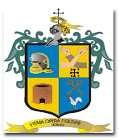 Manual de Organización Departamental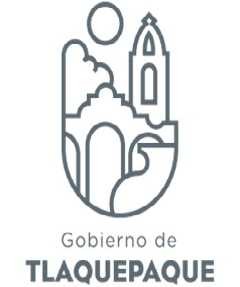 Coordinación General de Desarrollo Económico y Combate a la Desigualdad.Versión 2019.Manual de Organización Departamental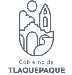 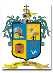 2I.-Presentación:Manual de Organización DepartamentalÉste Manual  se expide de conformidad a lo dispuesto por el artículo 115 de la Constitución Política de los Estados Unidos Mexicanos, la Constitución Política del Estado de Jalisco, en su Art. 77, fracción II inciso a), establece que “los Ayuntamientos tendrán facultades para aprobar, de acuerdo con las leyes en materia municipal que expida el Congreso del Estado, los reglamentos, circulares y disposiciones administrativas de observancia general dentro de sus respectivas jurisdicciones, con el objeto de organizar la administración pública municipal”. Así mismo en la Ley del Gobierno y la Administración Pública del Estado de Jalisco establece en el artículo 40 que “los Ayuntamientos pueden expedir, de acuerdo con las leyes estatales en materia municipal: fracción I. Los bandos de policía y gobierno; y en la fracción II. Los reglamentos, circulares y disposiciones administrativas de observancia general, dentro de sus respectivas jurisdicciones, que regulen asuntos de su competencia”; en el artículo 45 establece que “las circulares internas, instructivos, manuales, formatos y cualesquier otro acto de similar naturaleza, aprobados por funcionarios públicos municipales, deben tener los siguientes requisitos: fracción I. Precisar cuál es la disposición reglamentaria que aclaran o interpretan o el criterio de la autoridad que la emitió; fracción II. Señalar cuáles inciden exclusivamente sobre la actividad de la administración pública municipal y cuáles otorgan derechos a los particulares; y fracción III. Ser publicados en las Gacetas Municipales o en los medios oficiales de divulgación previstos por el reglamento aplicable”.En este sentido, de manera particular,   el Reglamento del Gobierno y de la Administración Pública del Ayuntamiento Constitucional de San Pedro Tlaquepaque, el cual fue aprobado en Sesión Ordinaria con fecha 26 de Febrero de 2016 y publicado en la Gaceta Municipal del 29 de Febrero del año 2016, entrando en vigor a  partir del 1  de Marzo del 2016,menciona: En su Título Segundo de los Elementos del Municipio, Capitulo XV de la Presentación de Iniciativas, Artículo 149.-, señala “Las circulares internas, instructivos, manuales y formatos  que  regulan  el  funcionamiento administrativo del  Ayuntamiento, no pueden constituirse en actos legislativos autónomos, ni desvirtuar, modificar o alterar  el  contenido  de  un  ordenamiento  municipal;  serán  formulados  por conducto de las dependencias de la Administración Municipal que para tal efecto son facultadas por éste Reglamento y ajustándose a lo previsto por las normas correspondientes.”“Los instructivos, manuales y formatos a que hace referencia el párrafo anterior, deberán   ser   aprobados   por   los   titulares   de   área,   los   titulares   de   las dependencias, el titular del área facultado por éste ordenamiento para definir sus lineamientos y por el titular de la Coordinación General de Administración eManual de Organización DepartamentalInnovación Gubernamental; aprobados éstos, deberán remitirse a la Secretaria del Ayuntamiento para efectos de su certificación y emisión de la constancia correspondiente”.En su Título Cuarto, de los Ordenamientos Municipales, Capítulo único, Artículo171.-, establece que “Los ordenamientos municipales y reglamentos a que se refieren el  presente, pueden ser:  en  su  inciso  V.  Manuales: Ordenamientos jurídico-administrativos de diversa naturaleza que regulan la organización, procesos,  procedimientos y  servicios,  calidad,  etcétera,  de  la  administración pública municipal centralizada, descentralizada y paramunicipal”.Bajo este orden, en el Título Séptimo de las Coordinaciones Generales de la Administración Pública Municipal en el Capítulo II, Artículo 208, fracción XXXVII), faculta  a  la  Coordinación  General  de  Administración  e  Innovación Gubernamental, para “Registrar los manuales de organización y procedimientos de las Direcciones propias y los de las demás dependencias municipales”.El contenido del presente documento, se sustenta en la necesidad de mostrar y dar a conocer como está estructurada la administración pública municipal desde el punto de vista organizacional,  donde se específica la estructura orgánica de cada dependencia, en el que se plasma quién depende de quién; el organigrama departamental, en el que define los diferentes niveles jerárquicos que existen en cada dependencia, los diferentes tipos de relación que se ponen en práctica durante el ejercicio de la función pública así como la comunicación formal que se da entre las unidades orgánicas; y el objetivo y las funciones que cada unidad orgánica tiene como parte de la administración pública; todo  ello con el fin de establecer el principio de orden que debe prevalecer en el funcionamiento del Gobierno Municipal.Su  utilidad  práctica,  consiste  en  identificar  a  través  de  los  objetivos  y  las funciones que tienen cada unidad orgánica, los procesos,  servicios y protocolos de actuación que se deben generar con el fin de eficientar el ejercicio de la función pública, así como su vínculo con los procesos de inducción, formación y evaluación del desempeño, del sistema de recursos humanos, cuya aplicación está dirigida a la profesionalización de los servidores públicosManual de Organización DepartamentalII.-Propósito del Manual:a)  Mostrar  la  organización  de  la  Coordinación  General  de  DesarrolloEconómico y Combate a la Desigualdad.b) Servir de marco de referencia y guía para llevar a cabo el trabajo diario de la Coordinación, orientadas a la consecución de los objetivos de la misma,   además de contribuir a   la división del trabajo, capacitación y medición de su desempeño.c)  Delimitar las responsabilidades y competencias de todas las unidades que componen la organización, para detectar omisiones y evitar duplicidad de funciones, que repercutan en el uso indebido de los recursos.d) Actuar como medio de información, comunicación y difusión para apoyar la inducción del personal de nuevo ingreso al contexto de la institución.e)  Contribuir a fundamentar los programas de trabajo y presupuestos de las dependencias.f)   Servir  de  base  para  implementar  de  manera  formal  los  métodos  y técnicas de trabajo que deben seguirse para la realización de las actividades.g) Otorgar  al  servidor  público  una  visión  integral  de  sus  funciones  y responsabilidades operativas, así como las interrelaciones de éste con otras unidades de trabajo para la realización de las funciones asignadas.III.-Normatividad: III.1.Fundamento LegalDe conformidad con el Titulo Séptimo De las Coordinaciones Generales de la Administración Pública Municipal, capítulo I de las disposiciones comunes,  en el artículo 206 “Para efecto de dar cumplimiento a las obligaciones y facultades previstas en la Ley del Gobierno y la Administración Pública Municipal del Estado de Jalisco, la Presidencia Municipal cuenta con las Coordinaciones Generales a cargo de un titular, integrándose por diversas instancias municipales de la siguiente forma:IV.  La  Coordinación  General  de  Desarrollo  Económico  y  Combate  a  laDesigualdad”Así mismo en el capítulo V, artículos 237, 238, 239, 240, 241, 242 y 242 bis. del Reglamento del Gobierno y de   la Administración Pública   del Ayuntamiento Constitucional  de   San   Pedro   Tlaquepaque,  la   Coordinación  General   deManual de Organización DepartamentalDesarrollo Económico y Combate a la Desigualdad ejerce sus atribuciones de conformidad con la siguiente estructura orgánica.Artículo 237.- La Coordinación General de DesarrolloEconómico y Combate a la Desigualdad.Artículo 238.- En materia de Desarrollo de Económico. Artículo 239.- Dirección de Padrón y Licencias. Artículo 240.- Dirección de Desarrollo Agropecuario. Artículo 241.- Dirección del Centro Histórico.Artículo 242.- La Dirección de Turismo.Artículo 242 bis.- La Dirección Fomento Artesanal.Así mismo para el ejercicio de sus atribuciones se auxilia de: a)  Constitución Política de los Estados Unidos Mexicanos. b)  Constitución Política del Estado de Jalisco.c)  Ley del Gobierno y la Administración Pública Municipal. d)  Ley de Ingresos Municipal.e)  Ley de Hacienda Municipal.f)   Reglamento del Gobierno y de la Administración Pública del AyuntamientoConstitucional de San Pedro Tlaquepaque.g)  Reglamento de Comercio para el Municipio de Tlaquepaque.h)  Reglamento   de   la   Tesorería   Municipal   del   H.   Ayuntamiento   deTlaquepaque.i)   Reglamento del Consejo de Fomento Turístico y Artesanal. j)   Reglamento de Turismo de Tlaquepaque.7V.-Políticas de uso del manual de organización:1)  El  Manual  de  Organización  debe  estar  disponible  para  consulta  del personal que labora en la Coordinación General de Desarrollo Económico y Combate a la Desigualdad del Municipio de San Pedro Tlaquepaque así como de la ciudadanía en general.2)   La Dirección de Desarrollo Organizacional será la unidad  responsable de la elaboración y de la actualización del contenido del presente manual.3)   El proyecto de elaboración y/o actualización del Manual de Organización deberá ser revisado y validado por las dependencias titulares del mismo.4)   El Manual de Organización es un documento oficial e institucional, el cual debe presentar las firmas de autorización, revisión, validación y de quién elaboró, de los siguientes funcionarios:a)  Dirección de Desarrollo Organizacional.b)  Coordinador (a) y/o Director (es) de las dependencias que forman parte del Manual de Organización.c)  Coordinación General de Administración e Innovación Gubernamental. d)  Secretaria del Ayuntamiento.5) El proyecto de Manual de Organización deberá ser aprobado por el Ayuntamiento y publicado por la Secretaria del Ayuntamiento en la Gaceta Municipal.6)  El manual de organización se revisará y actualizara preferentemente cada año salvo que por necesidades y previa justificación se tenga que hacer durante el ejercicio anual.VI.-Estructura Orgánica Departamental:I.1.          Presidencia Municipal.I.1.10.     Coordinación General de Desarrollo Económico y Combate a laDesigualdad.I.1.10.1.  Dirección de Padrón y Licencias. I.1.10.1.1.Jefatura de Departamento de Giros Generales I.1.10.1.2.Jefatura de Departamento de Giros Restringidos I.1.10.1.3.Jefatura de Departamento de AnunciosI.1.10.2.  Dirección de Desarrollo Agropecuario. I.1.10.2.1.Jefatura de Departamento de Desarrollo Agropecuario. I.1.10.2.2.Jefatura de Área de Desarrollo Agropecuario. (2) I.1.10.3.  Dirección de Turismo.I.1.10.4.  Dirección del Centro Histórico. I.1.10.5.   Dirección de Fomento Artesanal. I.1.10.5.1.Jefatura de Área de Fomento Artesanal. I.1.10.6.  Coordinación de Programas SocialesI.1.10.7.  Jefatura de Departamento de Unidad de Inversión y Emprendimiento. I.1.10.7.1.Jefatura de Área de Unidad de Inversión y Emprendimiento.I.1.10.8.  Jefatura de Departamento de Promoción Laboral.VII.-Organigrama Departamental:ORGANIGRAMA COORDINACIÓN GENERAL DE DESARROLLO ECONOMICO Y COMBATE A LA DESIGUALDADAYUNTAMIENTOPRESIDENCIA MUNICIPALCOORDINACIÓN GENERAL DE DESARROLLO ECONOMICO Y COMBATE A LA DESIGUALDADDIRECCIÓN DE PADRÓN Y LICENCIASDIRECCIÓN DE DESARROLLO AGROPECUARIODIRECCIÓN DE TURISMODIRECCIÓN DE CENTRO HISTORICODIRECCION DE FOMENTO ARTESANALCOORDINACION DE PROGRAMAS SOCIALESJEFATURA DE DEPARTAMENTO DE GIROS GENERALESJEFATURA DE DEPARTAMENTO DE UNIDAD DE COOPERATIVASJEFATURA  DE DEPARTAMENTO DE UNIDAD DE INVERSION Y EMPRENDIMIENTOJEFATURA DE DEPARTAMENTO DE GIROS RESTRINGIDOSJEFATURA DE AREA AGRICOLAJEFATURA DE AREA DE TURISMOJEFATURA DE AREA DE CENTRO HISTORICOJEFATURA DE AREADE FOMENTO ARTESANALJEFATURA  DE AREA DE UNIDAD DE INVERSION Y EMPRENDIMIENTOJEFATURA DE DEPARTAMENTO DE ANUNCIOSJEFATURA DE AREA DE PROMOCION Y CAPACITACIÓNJEFATURA DE DEPARTAMENTO DE PROMOCION LABORALOrganigrama Estructural de acuerdo aPlantilla AutorizadaVIII.-Objetivos y Funciones:I.1.10.Coordinación  General  de  Desarrollo  Económico  y  Combate  a  laDesigualdad.Objetivo:Es la instancia que tiene por objeto impulsar el desarrollo de oportunidades a todas las personas para acceder a un empleo digno o emprender un negocio, sin distinción  de  raza,  sexo,  edad,  condición  económica,  sistema  de  creencias, origen o capacidades físicas. Así mismo, fomentar el desarrollo y la ejecución de programas sociales estratégicos que impulsen el desarrollo de la  innovación social responsable e incluyente, para garantizar un crecimiento equitativo, equilibrado y sustentable para la población de todas las zonas del Municipio.Atribuciones:I.     Formular los proyectos, planes y programas anuales de trabajo de la Coordinación, Direcciones y Unidades a su cargo y proponer al Ayuntamiento, al Presidente Municipal y al Jefe de Gabinete acciones continuas para el mejor ejercicio de sus funciones;II.     Asignar y administrar los recursos financieros, materiales y humanos para la implementación de los programas de su competencia;III.     Evaluar el desempeño y cumplimiento de las funciones encomendadas a las Direcciones y Unidades que conforman la Coordinación;IV.     Diseñar,   implementar   y   promover   con   calidad   y   eficiencia   los mecanismos de control que sean necesarios para agilizar y simplificar los trámites que se lleven a cabo en la Coordinación;V.     Coordinar y dar seguimiento a los procesos y proyectos de planes de trabajo elaborados por las Direcciones y Unidades de la Coordinación;VI.     Promover acciones orientadas a cumplir con el Programa de GobiernoMunicipal en el ámbito de sus funciones;VII.     Emitir opiniones técnicas que puedan incidir en la actualización de las disposiciones reglamentarias relacionadas con las actividades de la Coordinación y que contribuyan de manera positiva en al desarrollo de la ciudad;VIII.     Acordar con el Presidente Municipal y el Jefe de Gabinete sobre el despacho de los asuntos que le corresponde a su Coordinación;Manual de Organización DepartamentalIX.     Formar parte de los organismos públicos descentralizados municipales que lo estipulen;X.     Formar parte de los Comités Técnicos de los Fideicomisos municipales que tengan por objeto propiciar el Desarrollo Económico y el Combate a la Desigualdad en el Municipio;XI.     Designar un representante que en su ausencia asista a las sesiones de los consejos de los organismos públicos descentralizados en los que tengan injerencia;XII.     Implementar acciones que permitan que los sectores de la sociedad reconozcan  y   garanticen  los   derechos  sociales   de   la   población vulnerable del Municipio, en sus componentes de identidad, legitimidad, habilidades sociales y la participación de la comunidad;XIII.   Promover la participación de la sociedad y de los organismos internacionales con el objeto de que contribuyan a la generación de opciones productivas para las personas, familias, grupos y comunidades en situación de vulnerabilidad;XIV.     Diseñar esquemas y alternativas de financiamiento con la intervención de entidades financieras, tanto públicas como privadas, y la participación de organizaciones de la sociedad civil, que doten de recursos financieros a los programas de la Coordinación General;XV.     Articular una estrategia en materia de desarrollo económico y social con las dependencias y entidades de la Administración Pública en la ejecución de los programas de desarrollo comunitario;XVI.     Apoyar en la gestión de recursos por parte de las autoridades federales, estatales y de particulares;XVII.     Promover en el ámbito de su competencia, un Acuerdo Metropolitano para elevar la productividad y el salario, mediante la celebración de un acuerdo que integre a los sectores público y privado, en un proceso de integración  de  capitales  sociales,  laborales,  cognitivos  y  financieros, para aumentar el rendimiento del trabajo y las remuneraciones de los trabajadores;XVIII.     Actuar   como   facilitador   del   desarrollo   económico   de   la   ciudad, promoviendo acciones transformadoras del entorno productivo, a cargo de ciudadanos, organismos de sociedad civil, micro, pequeñas, medianas, grandes empresas y organismos representativos de sectores productivos, entre otros;XIX.     Proponer y coadyuvar con  las instancias competentes la  creación yManual de Organización Departamentalextinción de Direcciones y áreas dentro de la Coordinación;XX.   Proponer  y  gestionar  la  actualización  de  las  disposiciones reglamentarias relacionadas con las actividades de la dependencia que incidan de manera positiva en el logro de la eficiencia y eficacia de la operación administrativa.XXI.     Rendir los informes, inherentes a sus funciones, que le sean requeridos por el Ayuntamiento o el Presidente Municipal, así como el Jefe de Gabinete;XXII.     Proporcionar la información pública que genere, posea o administre para su  publicación en  el  portal  de  este  Ayuntamiento y  en  los  mismos términos de proporcionar las respuestas a las solicitudes de información, a la Unidad de Trasparencia, lo anterior de acuerdo a la legislación en la materia; yXXIII.     Las demás previstas en la normatividad aplicable.I.1.10.1.Dirección de Padrón y LicenciasObjetivo:Control, revisión, supervisión y actualización del padrón en el que deberán estar inscritos todos los comercios, industrias, mercados, prestadores de servicio con finalidades de lucro, además de las organizaciones encargadas de los eventos públicos y/o cívicos que conlleve a una acción de venta y que esta se realice bajo las normas legales dentro del Municipio de Tlaquepaque, así mismo la autorización de las licencias correspondientes para cada una de las organizaciones anteriormente nombradas.Atribuciones:I.     Expedir  permisos  y  licencias  de  giros  comerciales,    espectáculos  e imagen urbana;II.     Supervisar la vigencia de los permisos y licencias;III.     Coordinar sus  actividades con  la  Tesorería Municipal, para  el debido procesamiento del registro del padrón de contribuyentes;IV.     Sugerir  reformas  regulatorias  que  hagan  viable  la  activación  de  la apertura de negocios;V.     Elaborar y actualizar el padrón de licencias municipales y el catálogo de giros  comerciales,  industriales  y  de  prestación  de  servicios  en  el Municipio;VI.     Verificar y supervisar la información proporcionada en las solicitudes delicencias;Manual de Organización DepartamentalVII.     Diseñar, implementar y promover los mecanismos que sean necesarios para eficientar y agilizar los trámites que se lleven a cabo en la Dirección;VIII.   Expedir, negar o refrendar licencias de giros comerciales para su funcionamiento, así como para anuncios de todos sus tipos;IX.     Emitir  autorizaciones  provisionales  para  el  funcionamiento  de  giros conforme a las disposiciones legales y reglamentarias vigentes;X.     Registrar a los contribuyentes en el padrón fiscal en los términos que establece la Ley de Hacienda Municipal del Estado de Jalisco, así como los movimientos en el mismo;XI.     Dar cuenta al Presidente Municipal de las licencias de funcionamiento de giro que proceda su revocación en los términos de la Ley de Hacienda Municipal del Estado de Jalisco;XII.     Proponer   al   Ayuntamiento,  a   través   del   Presidente   Municipal,   la actualización al catálogo de giros, así como velar por su homologación con los Municipios que integran el Área Metropolitana de Guadalajara;XIII.     Emitir  o  negar  los  permisos  o  autorizaciones  para  giros  restringidos conforme con el Reglamento en la materia;XIV.     Informar a la Coordinación General de Desarrollo Económico y Combate a la Desigualdad, los avances de sus actividades, y resultado de análisis estadísticos que permitan medir la capacidad de respuesta de la Dirección en los términos y condiciones que indique su Coordinador;XV.     Emitir opiniones técnicas que puedan incidir en la actualización de las disposiciones reglamentarias relacionadas con las actividades de la Dirección y que contribuyan de manera positiva en el diseño del modelo de ciudad en su arreglo multipolar;XVI.     Proporcionar la información pública que genere, posea o administre para su  publicación  en  el  portal  de  este  Ayuntamiento  y  en  los  mismos términos de proporcionar las respuestas a las solicitudes de información, a la Unidad de Trasparencia, lo anterior de acuerdo a la legislación en la materia; yXVII.     Las demás previstas en la normatividad aplicable.Manual de Organización Departamental15Manual de Organización DepartamentalI.1.10.1.2.Jefatura de Departamento de Giros Restringidos. Objetivo:Controlar la recepción, trámite y otorgamiento de licencias para el funcionamiento de  los  giros  restringidos, que  comprenden actividades que  tienen o  pueden causar un impacto negativo en la sociedad y el medio ambiente; por lo que requieren de inspección especial para autorizar su apertura y funcionamiento.Atribuciones:I.     Elaborar, presentar y ejecutar los proyectos a su cargo como parte delPrograma Operativo Anual de la Dirección de Padrón y Licencias;II.   Establecer y aplicar los mecanismos de coordinación con otras dependencias, para la ejecución de los proyectos;III.     Programar y realizar acciones en materia de tramita la autorización de las solicitudes para el otorgamiento de licencias de funcionamiento, de giros restringidos;IV.     Realizar visitas de campo para llevar control de las licencias otorgadas de giros restringidos.V.     Atender y dar seguimiento a las quejas y solicitudes de la ciudadanía con relación a dar de baja en el Sistema de Padrón y Licencias, las solicitudes de licencias y permisos que no fueron aprobadas por el Consejo Municipal de Giros Restringidos y las que no son compatibles con el uso de suelo.VI.     Autorizar las  solicitudes para  las  licencias y  permisos municipales de funcionamiento para giros restringidos.VII.     Verificar  que  los  trámites  de  licencias  cumplan  con  los  requisitos establecidos para el trámite de este tipo de giros.VIII.     Elaborar el orden del día para las sesiones del Consejo Municipal de GirosRestringidos.IX.     Coordinar en la convocatoria para las sesiones del Consejo Municipal deGiros Restringidos.X.    Recibir las solicitudes de licencias, cuyo resultado de inspección fue favorable, e imprime las Licencias de Funcionamiento respectivas y las presenta durante la sesión del Consejo Municipal de Giros Restringidos.XI.     Aplicar y verificar el cumplimiento de los criterios y lineamientos de trabajo16Manual de Organización Departamental17Manual de Organización DepartamentalVIII.     Aplicar y verificar el cumplimiento de los criterios y lineamientos de trabajo determinados durante la ejecución de actividades;IX.     Administrar los recursos materiales a su cargo;X.     Elaborar y  presentar los  reportes de  avances de  la  ejecución de  los proyectos a su cargo en forma trimestral;XI.     Recibir  y  atender  las  solicitudes  de  transparencia,  proporcionando  la información necesaria para cumplir con la normatividad en la materia; yXII.     Las demás previstas en la normatividad aplicable. I.1.10.2.Dirección de Desarrollo Agropecuario. Objetivo:Fomentar el desarrollo integral y sustentable del sector rural, ofreciendo a losproductores agropecuarios del Municipio, los servicios y apoyos necesarios para la mejora de sus actividades con el fin de integrar y consolidar las diferentes cadenas productivas existentes del Municipio.Atribuciones:I.   Diseñar, presentar, ejecutar y evaluar el Programa de Desarrollo Agropecuario del Municipio para el fomento e impulso de la producción agropecuaria,  la   realización  de   obras   de   infraestructura  para   el desarrollo rural y social y el establecimiento de agro servicios;II.     Gestionar,  obtener  y  aplicar  los  recursos  de  los  programas  de  los distintos niveles de gobierno y de otras instancias  relacionados con el impulso a la actividad agropecuaria, pesquera y forestal en el Municipio, así como ejecutar y supervisar las acciones que de ello se deriven;III.     Promover y apoyar eventos que impulsen el desarrollo agropecuario, pesquero  y forestal, tanto en el aspecto ecológico, de mejoramiento de los procesos y productos del campo;IV.     Organizar  y  coordinar  el  Consejo  Municipal  de  Desarrollo  RuralSustentable;V.     Proponer el establecimiento de planes pilotos para difundir la tecnología agropecuaria en el municipio;VI.   Orientar a los productores del municipio en los diversos trámites administrativos, para la regularización y tenencia de la tierra, así como la tramitación de los diferentes beneficios que ofrece la federación y el estado en el campo;Manual de Organización DepartamentalVII.     Atender, orientar y canalizar los asuntos agrarios (ejidos, comunidades y pequeña propiedad, tenencia de la tierra);VIII.     Elaborar  y  actualizar  de  manera  permanente  los  padrones  que  se requieran dentro de los programa de impulso al campo;IX.     Canalizar ante las autoridades correspondientes,   las necesidades de rehabilitación de bordos (estanques) y caminos saca cosechas;X.     Coordinar los trabajos del módulo de maquinaria de la Secretaria deDesarrollo Rural en coordinación con la Dirección de Obras Públicas;XI.     Recibir, analizar, orientar, priorizar y canalizar las solicitudes de obras y apoyos provenientes de los ciudadanos relacionadas con el área rural;XII.     Impulsar los modelos de asociación entre los productores de la zona rural del Municipio;XIII.     Apoyar en la conformación de comités de obras en la zona rural;XIV.     Elaborar el programa de rehabilitación y mantenimiento de los caminos rurales en el Municipio, dando prioridad a las obras comunales y con la participación de los beneficiarios;XV.     Presentar un reporte de actividades en forma semanal al CoordinadorGeneral;XVI.     Proporcionar la información pública que genere, posea o administre para su  publicación en  el  portal  de  este  Ayuntamiento y  en  los  mismos términos de proporcionar las respuestas a las solicitudes de información, a la Unidad de Trasparencia, lo anterior de acuerdo a la legislación en la materia; yXVII.     Las demás que establezcan las Constituciones Federal, Estatal y demás leyes y reglamentos.I.1.10.2.1. Jefatura de Departamento de Unidad de Cooperativas. Objetivo:Responsable de proporcionar los servicios y apoyos necesarios para el desarrollo de las actividades agropecuarias con el fin de integrar y consolidar las diferentes cadenas productivas existentes del Municipio.AtribucionesI.     Elaborar, presentar y ejecutar los proyectos a su cargo como parte delPrograma Operativo Anual de la Dirección de Desarrollo Agropecuario;Manual de Organización DepartamentalII.   Establecer y aplicar los mecanismos de coordinación con otras dependencias, para la ejecución de los proyectos;III.     Programar y realizar acciones del Consejo de Promoción Agropecuaria delMunicipio de Tlaquepaque;IV.     Realizar visitas de campo para dar seguimiento a las acciones de los programas establecidos para el desarrollo de este sector;V.     Atender y dar seguimiento a las quejas y solicitudes de la ciudadanía con relación a impulsar las campañas Estatales o Federales de vacunación y reforestación, así como todas aquellas acciones tendientes a impulsar y proteger el Desarrollo Agropecuario;VI.     Auxiliar en la promoción del desarrollo agropecuario del Municipio, a través de la elaboración y apoyo a programas del sector;VII.     Aplicar y verificar el cumplimiento de los criterios y lineamientos de trabajo determinados durante la ejecución de actividades;VIII.     Administrar los recursos materiales a su cargo;IX.     Elaborar y  presentar los  reportes de  avances de  la  ejecución de  los proyectos a su cargo en forma trimestral;X.    Recibir y atender las solicitudes de transparencia, proporcionando la información necesaria para cumplir con la normatividad en la materia; yXI.     Las demás previstas en la normatividad aplicable. I.1.10.2.2.Jefatura de Área de Desarrollo Agropecuario. (2) Objetivo:Organizar, administrar y controlar los recursos asignados para lograr la eficienciade los servicios; además coordina y apoya para que las actividades de su área contribuyan al logro de los objetivos establecidos para su Dirección.Atribuciones:I.     Elaborar, presentar y ejecutar los proyectos a su cargo como parte delPrograma Operativo Anual de la Dirección de Desarrollo Agropecuario;II.   Establecer y aplicar los mecanismos de coordinación con otras dependencias, para la ejecución de los proyectos;III.     Programar y realizar acciones en materia mecanismos de coordinación con otras áreas, para el desarrollo de los programas asignados;Manual de Organización Departamental21Manual de Organización DepartamentalII.     Informar de las actividades turísticas invariablemente cada dos meses a la Comisión de Turismo, así también lo hará cuando el Ayuntamiento lo requiera, pudiendo hacer comentarios y sugerencias con el propósito de realizar los planes y programas correspondientes, conforme al Programa Municipal   de   Turismo;   así   como   sus   propuestas   de   desarrollo progresivo;III.     Gestionar el apoyo y la coordinación con Dependencias Municipales, Estatales y Federales, así como los organismos del sector privado, a fin de promover la constitución y operación de empresas de servicios turísticos, a través de la suscripción de acuerdos de colaboración y convenios. Para tal efecto la Dirección elaborará programas anuales conformes al Programa Municipal de Turismo, con la finalidad de desarrollar, fortalecer y mantener los diversos tipos de turismo;IV.     Encauzar, promover y propiciar toda clase de actividades relacionadas con los diversos tipos de turismo;V.     Promover, en coordinación con la Dirección de Recursos Humanos, que los trabajadores del Ayuntamiento realicen visitas a sitios de interés turístico, negociando lo necesario para lograr que sea en condiciones preferentes;VI.     Diseñar  estrategias  para  el  desarrollo  de  una  cultura  de  servicios turísticos de alta calidad, higiene y seguridad;VII.     Actuar de manera independiente en todo lo relativo a su competencia, tomando en consideración a las dependencias involucradas con el turismo, para lo cual deberá recabar los acuerdos correspondientes;VIII.     Promover la oferta de servicios turísticos en el Municipio y la formación, participación y desarrollo de recursos humanos del sector;IX.     Coadyuvar con los cuerpos de seguridad pública preventiva y de tránsito de la Zona Metropolitana de Guadalajara para garantizar la seguridad y bienestar de los turistas en su tránsito y estadía, así como orientarlos y auxiliarlos en alguna contingencia;X.     Apoyar la difusión de las normas oficiales a los prestadores de servicios turísticos, proponer acciones de desregulación y simplificación para facilitar la operación y prestación de servicios turísticos en el Municipio;XI.     Propiciar el cumplimiento por los prestadores de servicios turísticos, de lo dispuesto por las leyes y el presente Reglamento, mediante reuniones periódicas,  con  los  diversos  prestadores  de  servicios  turísticos;  en dichas reuniones conocerá, además, de las necesidades y sugerenciasManual de Organización Departamentalde competencia local para el desarrollo del sector;XII.     Coordinar la integración y actualización permanente de un Catálogo deOferta Turística Municipal;XIII.     Coordinar la integración y establecimiento de la red Municipal de oficinas y módulos de orientación e información;XIV.   Establecer los módulos necesarios de orientación e información estratégicos del Municipio, con personal bilingüe;XV.     Supervisar la distribución de materiales de orientación e información al turista y de promoción de atractivos servicios turísticos;XVI.     Participar y vigilar el desarrollo del Programa Municipal de Turismo y otros programas especiales de orientación y protección al turista;XVII.     Coordinar cursos de capacitación, conferencias y congresos en materia turística;XVIII.    Establecer la coordinación necesaria con las entidades federativas, estatales  y  municipales  para  la  aplicación  y  cumplimiento  de  los objetivos del presente reglamento;XIX.     Llevar a cabo intercambios de difusión turística y cultural con los tres niveles de gobierno, así como a nivel internacional, en coordinación con el organismo municipal responsable de las relaciones con las Ciudades Hermanas de Tlaquepaque;XX.     Determinar los mecanismos necesarios para la creación, conservación, mejoramiento, protección y aprovechamiento de los recursos y atractivos turísticos municipales, preservando el equilibrio ecológico y social en los lugares de que se trate;XXI.     Contribuir con el mejoramiento en la calidad de los servicios turísticos;XXII.     Fomentar la inversión en materia turística;XXIII.     Propiciar los mecanismos para facilitar la participación del sector privado y social en el cumplimiento del objeto de este reglamento;XXIV.     Promover el turismo, así como fortalecer el patrimonio histórico y cultural de cada región del Municipio;XXV.     Recibir de los turistas las quejas referente a precios, trato y calidad de los servicios ofertados, para cual establecerá buzones y habilitará los módulos de información y atención al turista para tal efecto;Manual de Organización DepartamentalXXVI.     Informar por  escrito a  los  prestadores de  servicios turísticos de  las quejas recibidas;XXVII.     Coadyuvar en la participación de todas las ferias y exposiciones delMunicipio de Tlaquepaque;XXVIII.   Presentar a la Comisión de turismo y, en su caso, al Ayuntamiento, la propuesta de Programa Anual que deberá considerar los puntos del presente Artículo, y además la propuesta de una partida presupuestal para la promoción del Municipio, a través de medios de comunicación y diversas mecanismos publicitarios;XXIX.     Proporcionar la información pública que genere, posea o administre para su  publicación en  el  portal  de  este  Ayuntamiento y  en  los  mismos términos de proporcionar las respuestas a las solicitudes de información, a la Unidad de Trasparencia, lo anterior de acuerdo a la legislación en la materia; yXXX.     Los demás que determinen este reglamento y las disposiciones legales aplicables.I.1.10.4.Dirección del Centro Histórico. Objetivo:Establecer y definir el conjunto de normas técnicas, funciones, procedimientos y responsabilidades del patrimonio cultural; así como la conservación y mejoramiento de la fisonomía, visual, imagen, ambiente y comunicación de los espacios y elementos urbanos del Centro Histórico, áreas zonificadas de protección  patrimonial,  conjuntos  fisonómicos, patrimonio  ambiental, monumentos, zonas de usos y destinos, fincas, predios y los demás elementos patrimoniales.Atribuciones:I.     Impulsar la formulación de convenios, normas y reglamentos en los que se concerté la voluntad política de las dependencias con responsabilidades y obligaciones en el Centro Histórico;II.     Manejar la agenda del espacio público del Centro Histórico.III.     Proponer modificaciones en los Planes Parciales que tengan efectos en elCentro Histórico como requisito para su ejecución;IV.     Otorgar el visto bueno para todo permiso de construcción, remodelación, demolición y obra en general en el Centro Histórico.V.     Participar en la planeación para la prestación de los servicios públicos yManual de Organización Departamentalobras de impacto en el Centro Histórico;VI.     Proponer  y  opinar  en  la  construcción,  instalación,  mantenimiento  y operación de las obras públicas que correspondan al desarrollo y equipamiento del mobiliario urbano del Centro Histórico, otorgando el visto bueno como requisito para su ejecución;VII.     Advertir sobre el desarrollo de actividades ambientalmente riesgosas que se desarrollen en el Centro Histórico, para que la dependencia intervenga en su regulación y control, de conformidad con lo que establece la normativa ambiental y la Ley General para el Equilibrio Ecológico y Protección al Ambiente;VIII.      Proporcionar la información pública que genere, posea o administre para su publicación en el portal de este Ayuntamiento y en los mismos términos de  proporcionar las  respuestas a  las  solicitudes de  información, a  la Unidad de Trasparencia, lo  anterior de acuerdo a  la legislación en la materia; yIX.     Las demás que establezca el marco normativo correspondiente.I.1.10.5. Dirección de Fomento Artesanal. Objetivo:Responsable de que en la  Casa del Artesano se exhiban los más diversos objetos elaborados por los artesanos de Tlaquepaque, que desde hace varias generaciones trabajan para lograr el reconocimiento nacional e internacional de nuestro Municipio; con la finalidad de exponer y vender las artesanías.Atribuciones:I.     Ejecutar   los   Planes,   Programas   y   Proyectos   aprobados   por   elAyuntamiento para el desarrollo del sector artesanal;II.     Realizar el Censo Artesanal y mantener actualizado el Padrón Artesanal del Municipio;III.   Desarrollar Programas de Capacitación, enfocados a satisfacer las necesidades reales de las y los Artesanos, ya sea de manera directa o en coordinación con dependencias de los tres niveles de Gobierno, Instituciones Educativas u Organismos Públicos o Privados;IV.     Brindar apoyo  y  asesoría a  las  y  los  Artesanos del  Municipio que  lo soliciten en áreas técnicas, administrativas, de comercialización y gestión en asuntos propios del sector;V.     Fomentar la Organización Artesanal;Manual de Organización DepartamentalVI.     Promover la participación de las y los Artesanos del Municipio en eventos de comercialización, ferias, exposiciones y muestras a nivel municipal, estatal, nacional e internacional;VII.     Seleccionar a las y los Artesanos inscritos en el Padrón Artesanal, que participarán con apoyo municipal, en los eventos mencionados en el punto anterior, la selección se realizará de conformidad a lo establecido en el Reglamento  Municipal  en  la  materia  y  previo  acuerdo  con  la  o  el Presidente Municipal y Tesorería, sujetándose a la disponibilidad presupuestaria;VIII.     Mantener  una  continua  comunicación  con  el  Sector  Artesanal  del Municipio registrados en el Padrón para informarles de manera oportuna sobre las convocatorias, apoyos, lineamientos y reglamentos internos de participación, tanto a nivel Federal, Estatal, Municipal o privado, así como la constante retroalimentación con el gremio para garantizar su participación activa;IX.   Promover y coadyuvar con Instituciones de Educación Superior en Investigaciones y Proyectos para apoyar el desarrollo de un Sector Artesanal Sustentable;X.     Coordinarse en conjunto con la Dirección General de Políticas Públicas, con las Direcciones de Educación, Turismo, Cultura y demás dependencia involucradas del Municipio, para la creación y ejecución de programas y proyectos que abonen al Fomento Artesanal;XI.   Implementar mecanismos de comunicación y vinculación con las Dependencias Nacionales y Estatales encargadas del Desarrollo, Promoción y Fomento Artesanal, con la finalidad de mantener informados a las y los Artesanos sobre las actividades y apoyos que brindan. De igual manera, promover ante ellas las Artesanías que se producen en el Municipio;XII.     Organizar y dirigir la Casa del Artesano;XIII.     Apoyar en la comercialización directa de productos artesanales;XIV.     Integrar y participar en el Consejo Municipal de Desarrollo Artesanal;XV.     Elaborar su proyecto de presupuesto de egresos para que a través de la Coordinación General de Desarrollo Económico y Combate a la Desigualdad sea presentado a la Tesorería Municipal;XVI.     Llevar a cabo las acciones necesarias para la eficiente utilización de los recursos  humanos,  financieros  y  materiales  asignados  a  la  direcciónManual de Organización Departamentalconforme a los reglamentos y medidas administrativas aplicables;XVII.   Informar de manera trimestral al titular de la Presidencia Municipal, a la presidencia de la Comisión Edilicia de Fomento Artesanal, a la Dirección General de Políticas Públicas y a la Coordinación General de Desarrollo Económico y Combate a la Desigualdad, sobre el desempeño de sus actividades,  los  resultados  obtenidos  e  información  relevante  en  la materia;XVIII. Estudiar y analizar las necesidades y problemáticas que enfrenta el sector artesanal, así como proponer alternativas que alienten su crecimiento y consoliden su  rentabilidad a  favor del desarrollo  integral de  las  y  los Artesanos en el municipio;XIX. Proporcionar la información pública que genere, posea o administre para su publicación en el portal de este Ayuntamiento y en los mismos términos de  proporcionar las  respuestas a  las  solicitudes de  información, a  la Unidad de Transparencia, lo anterior de acuerdo a la legislación en la materia; yXX. Las demás que determinen las disposiciones legales aplicables.I.1.10.5.1. Jefatura de Área de Fomento Artesanal. Objetivo:Responsable de que en la  Casa del  Artesano se exhiban los más diversos objetos elaborados por los artesanos de Tlaquepaque, que desde hace varias generaciones trabajan para lograr el reconocimiento nacional e internacional de nuestro Municipio; con la finalidad de exponer y vender las artesanías.Atribuciones:I.     Elaborar, presentar y ejecutar los proyectos a su cargo como parte del Programa Operativo Anual de la Coordinación General de Desarrollo Económico y Combate a la Desigualdad.II.   Establecer y aplicar los mecanismos de coordinación con otras dependencias, para la ejecución de los proyectos;III.     Programar y realizar acciones en materia de vigilar el uso y asignación de recursos humanos, materiales y económicos.IV.     Realizar visitas de campo para realizar censos artesanales para conocer el número de artesanos activos en el Municipio, así como el tipo de artesanías que producen.V.     Atender y dar seguimiento a las quejas y solicitudes de la ciudadanía con relación a los trámites de préstamos a fin de que los artesanos tenganManual de Organización Departamentalacceso   a    recursos   financieros,   para   una    mejor   producción   y comercialización de sus productos.VI.     Apoyar en los cursos de capacitación (Cerámica, Óleo aplicado, Repujado y Joyería básica) para contribuir al desarrollo y mejoramiento de la calidad de producción de los artesanos del Municipio.VII.      Aplicar y verificar el cumplimiento de los criterios y lineamientos de trabajo determinados durante la ejecución de actividades;VIII.     Administrar los recursos materiales a su cargo;IX.     Elaborar y  presentar los  reportes de  avances de  la  ejecución  de  los proyectos a su cargo en forma trimestral;X.    Recibir y atender las solicitudes de transparencia, proporcionando la información necesaria para cumplir con la normatividad en la materia;XI.     Las demás previstas en la normatividad aplicable. I.1.10.6. Coordinación de Programas Sociales. Objetivo:Coordinar los Programas Sociales que se implementen en el Municipio de SanPedro Tlaquepaque.Atribuciones:I.     Implementar  programas  sociales  de  apoyo  a  personas  de  escasos recursos y zonas vulnerables del municipio;II.     Implementar programas sociales que impulsen la reconstrucción del tejido social;III.     Implementar  programas  sociales  que  brinden  atención  a  instancias infantiles y comedores comunitarios;IV.     Formular los  lineamientos generales para el  diseño de  los programas sociales  del  municipio  en  apego  en  apego  al  Programa de  Gobierno Municipal;V.     Proponer   las   políticas,   criterios   y   lineamientos   generales   para   el cumplimiento de los objetivos de los programas y acciones del municipio;VI.     Diseñar mecanismos de incorporación y participación social que fomente la consolidación del tejido social;VII.     Establecer los lineamientos para la elaboración y la actualización de losManual de Organización Departamentalpadrones de personas beneficiarias de los programas sociales, así como para la recolección de información socioeconómica, identificación de hogares e información social;VIII.     Capacitar y asesorar a los operadores de los programas de participación social, cuando así lo requieran;IX.     Establecer mecanismos y acciones para desarrollar modelos de cohesión e inclusión social comunitaria, orientados a fortalecer las estrategias de desarrollo social;X.     Establecer estrategias para diagnosticar, revisar y determinar la política de cohesión e inclusión social que articule esfuerzos en la ejecución de los programas sociales del municipio;XI.     Diseñar mecanismos de capacitación, que promuevan el desarrollo social comunitario integral;XII.     Dar a conocer las disposiciones normativas y presupuestarias a las y a los operadores de los programas a su cargo;XIII.     Dar a conocer al Coordinador general de Desarrollo Económico y Combate a  la  Desigualdad  las  políticas,  estrategias,  programas,  proyectos  y acciones destinados a vincular y articular la participación de la comunidad, las organizaciones de la sociedad, las instituciones académicas, así como organismos internacionales, con el propósito de que contribuyan al desarrollo social y humano;XIV.     Diseñar, implementar y promover con calidad y eficiencia, los mecanismos que sean necesarios para agilizar los trámites administrativos de la Coordinación;XV.     Proponer  a  su  superior  jerárquico,  normas,  guías  y  lineamientos  en materia de formas de asociación orientadas al desarrollo comunitario en áreas marginadas;XVI.     Informar a la Coordinación General de Desarrollo Económico y Combate a la Desigualdad, los avances de sus actividades y el resultado de análisis estadísticos que permitan medir la capacidad de respuesta de las dependencias, en los términos y condiciones que indique su Coordinador;XVII.   Impulsar acciones de capacitación, dirigidas al fortalecimiento en materia de desarrollo social;XVIII.  Impulsar entre la población vulnerable, mecanismos colectivos que fortalezcan la participación social en el diseño, ejecución y evaluación de las políticas públicas en materia de desarrollo social y programas socialesManual de Organización Departamentalde la Coordinación;XIX.   Canalizar las demandas sociales que no sean de competencia municipal en las instancias que correspondan;XX.   Establecer los criterios para la distribución de los recursos de desarrollo económico y combate a la desigualdad y evaluar el ejercicio de los recursos;XXI.   Proponer   al   Coordinador   General,   la   política   para   coordinar   la contratación, operación y supervisión del monitoreo y evaluación de los programas sociales;XXII.   Establecer y fomentar vínculos sociales e institucionales en el ámbito de competencia de la Coordinación;XXIII.   Llevar a cabo el monitoreo de las acciones en materia de desarrollo social derivadas de la aplicación de los recursos;XXIV.  Promover un sistema eficaz de captación de necesidades de la población y efectuar las acciones necesarias para brindar mayores beneficios a la comunidad y;XXV.   Las demás que establece la normatividad aplicable.I.1.10.7. Jefatura de Departamento de Unidad de Inversión yEmprendimiento.Objetivo:Contribuir en los programas de desarrollo integral urbano-social en materia de educación, desarrollo humano, vivienda, salud, inclusión digital, reactivación de espacios públicos y mejora en  las  oportunidades de empleo a  través de  la economía social, para  fortalecer las  condiciones de  vida  de  las  familias  del Municipio.Atribuciones:I.    Implementar programas para incrementar la inversión productiva y la generación de nuevas empresas en el Municipio;II.     Definir las estrategias para el fomento del empleo, el crecimiento en la inversión productiva y apertura de empresas en el Municipios, en coordinación con las dependencias competentes;III.     Proponer estrategias para atraer inversiones y fomentar la exportación de los bienes que se producen en el Municipio;Manual de Organización DepartamentalIV.     Diseñar, implementar y promover los mecanismos que sean necesarios para eficientar y agilizar los trámites que se lleven a cabo en la Coordinación;V.     Emitir opiniones técnicas que puedan incidir en la actualización de las disposiciones reglamentarias relacionadas con las actividades de la Coordinación y  que  contribuyan de  manera  positiva  en  el  diseño  del modelo de ciudad;VI.     Propiciar y coordinar la instalación del Consejo Municipal de PromociónEconómica;VII.     Diseñar y  promover institucionalmente una  política  de  incentivos para crear más puestos de trabajo de calidad para los habitantes de la ciudad;VIII.    Proponer incentivos municipales para las inversiones de largo plazo, generadoras de empleos dignos;IX.     Atraer inversiones y empresas de punta para el desarrollo de cadenas productivas y circuitos de valor agregado y potencial exportador;X.    Fomentar y promover la inversión mixta en Centros de Innovación y Agregación de Valor, así como en las empresas de lanzamiento de proyectos enfocadas a los sectores estratégicos y los nichos comerciales emergentes;XI.     Diseñar, implementar, promover y supervisar la Ventanilla Empresarial, con acompañamiento a lo largo del proceso;XII.  Implementar programas para fomentar la creación de empleos, emprendimiento, capacitación e incubación de negocios en el Municipio;XIII.     Definir las estrategias para el fomento del empleo, el crecimiento en la inversión productiva y apertura de empresas en el Municipios, en coordinación con las dependencias competentes;XIV.     Coordinar los programas de fomento empresarial para pequeños negocios, así como vincular fondos económicos a nivel local, nacional e internacional para proyectos productivos de microempresarios;XV.     Elaborar  la  metodología,  la  organización  y  mercadotecnia  para  un desarrollo sustentable de pequeños negocios;XVI.    Impulsar la vinculación de productores y consumidores a través de estrategias innovadoras para la generación de cadenas productivas;XVII.    Actuar como facilitador del desarrollo social, cultural, económico y políticoManual de Organización Departamentalde la ciudad, promoviendo a los emprendedores sociales, invirtiendo en acciones transformadoras del  entorno social y  productivo, a  cargo  de ciudadanos, organismos de sociedad civil, micro, pequeñas y medianas empresas, y organismos representativos de sectores productivos, entre otros;XVIII.  Las demás que la normatividad aplicable señale.I.1.10.7.1. Jefatura de Área de Unidad de Inversión y  Emprendimiento. Objetivo:Promover las buenas prácticas en materia de evaluación financiera y socioeconómica de proyectos de inversión pública. Ofrece y patrocina cursos de capacitación a  través de  los cuales  realiza estudios de proyectos reales de inversión pública. Además, apoya al gobierno municipal en las tareas de control, seguimiento y dictaminación de proyectos.Atribuciones:I.     Elaborar, presentar y ejecutar los proyectos a su cargo como parte del Programa Operativo Anual de la Coordinación General de Desarrollo Económico y Combate a la Desigualdad;II.   Establecer y aplicar los mecanismos de coordinación con otras dependencias, para la ejecución de los proyectos;III.     Programar y realizar acciones en materia de desarrollar e implementar programas para incrementar la inversión productiva y la generación de nuevas empresas en el municipio;IV.     Realizar  visitas  de  campo  para  coordinar  en  materia  de  apertura  de empresas la gestión requerida a nivel municipal, como facilitador para este rubro;V.     Atender y dar seguimiento a las quejas y solicitudes de la ciudadanía con relación a fomentar el desarrollo de nuevos proyectos empresariales mediante la asesoría en planes de negocio, como un pre-incubación empresarial;VI.     Atender las necesidades requeridas por los empresarios y con ello agilizar los trámites solicitados, con el objetivo de brindar un apoyo puntual en el desarrollo de nuevos proyectos empresariales;VII.     Diseñar e implementar la Ventanilla Empresarial, en todo el proceso de atención a los emprendedores, micro, pequeños, medianos empresariosManual de Organización Departamentaldel municipio, como apoyar a las grandes empresas en sus procesos de tramitología;VIII.     Coordinar los programas de capacitación empresarial especializada para los emprendedores, los micro, pequeños y medianos empresarios;IX.   Coordinar el asesoramiento financiero para el impulso proyectos empresariales;X.     Generar la vinculación institucional con las Instituciones necesarias para el impulso del desarrollo económico en el municipio;XI.     Fomentar  la  Exportación  de  bienes  que  se  producen  el  municipio, mediante la capacitación empresarial, el vínculo con los mercados internacionales, etc.XII.   Generar espacios para dar a conocer las ventajas de emprender, organizando talleres, cursos, exposiciones, etc. Donde se den a conocer diversos temas inherentes al desarrollo de nuevos negocios y el autoempleo;XIII.     Administrar los recursos materiales a su cargo;XIV.     Elaborar y  presentar los  reportes de  avances de  la  ejecución de  los proyectos a su cargo en forma trimestral;XV.    Recibir y atender las solicitudes de transparencia, proporcionando la información necesaria para cumplir con la normatividad en la materia;XVI.     Las demás previstas en la normatividad aplicable. I.1.10.8. Jefatura de Departamento de Promoción Laboral. Objetivo:Ofrecer a la ciudadanía de Tlaquepaque posibilidades efectivas de encontrarempleo, a través de la concertación de eventos y se elabora un banco de bolsa de trabajo, en los que se reúne a las empresas y organismos interesados en contratar personal para sus diferentes áreas.Atribuciones:I.     Elaborar, presentar y ejecutar los proyectos a su cargo como parte del Programa Operativo Anual de la Coordinación General de Desarrollo Económico y Combate a la Desigualdad.II.     Establecer   y   aplicar   los   mecanismos   de   coordinación   con   otrasManual de Organización Departamentaldependencias, para la ejecución de los proyectos;III.    Programar y realizar acciones en materia de información y asesoría permanente a la población interesada en conseguir empleo.IV.     Realizar visitas de campo para establecer contacto con las Empresas instaladas en el Municipio, para promocionar los servicios del Departamento,  y  solicitar  información  relacionada  con  la  oferta  de vacantes en cada una.V.     Establecer   los   mecanismos   para   la   recepción,   análisis,   turno   y seguimiento de las solicitudes de empleo recibidas en el Departamento, y durante la realización de Expo-empleo.VI.     Establecer   los   mecanismos   para   la   recepción,   análisis,   turno   y seguimiento de las solicitudes de empleo recibidas en el Departamento, y durante la realización de Expo-empleo.VII.     Organizar el evento “Expo Empleo Tlaquepaque”, con la participación de empresas de los sectores industriales, comerciales y de servicios.VIII.     Preparar informes estadísticos sobre los resultados de los servicios de bolsa de trabajo que se proporcionan en el Departamento, para evaluar la efectividad de los mismos.IX.     Aplicar y verificar el cumplimiento de los criterios y lineamientos de trabajo determinados durante la ejecución de actividades;X.     Administrar los recursos materiales a su cargo;XI.     Elaborar y presentar los  reportes de avances de la  ejecución de  los proyectos a su cargo en forma trimestral;XII.     Recibir  y  atender  las  solicitudes  de  transparencia, proporcionando la información necesaria para cumplir con la normatividad en la materia;XIII.     Las demás previstas en la normatividad aplicable.IX.-Glosario de Términos1.-ATRIBUCIONES, FACULTADES Y FUNCIONESSe definen   como el área de  actuación de las dependencias del GobiernoMunicipal de San Pedro Tlaquepaque.Manual de Organización Departamental2.-ESTRUCTURA ORGÁNICAEs la representación ordenada de los puestos que componen al GobiernoMunicipal de San Pedro Tlaquepaque.3.-FORMALIZACIÓN DE CRÉDITOSAquí  se  asienta  el  nombre  y  firma  de  los  actores  que  participan  en  la elaboración del Manual de Organización.4.-MANUAL DE ORGANIZACIÓNEs un documento que contienen, en forma ordenada y sistemática, información relacionada a la estructura orgánica, organigramas, objetivos y funciones de las unidades orgánicas del Gobierno Municipal de San Pedro Tlaquepaque.5.-MARCO LEGALEs el listado de normas jurídicas y administrativas que definen la organización y funcionamiento del Gobierno Municipal.6.-MISIÓNAquí  se  describe  la  razón  de  ser  del  Gobierno  Municipal  de  San  PedroTlaquepaque, misma que representa su propósito fundamental.7.-OBJETIVO DE LAS DEPENDENCIASAquí se define el fin de cada una de las dependencias al que quiere lograr con la ejecución de sus atribuciones, facultades y funciones.8.- ORGANIGRAMAEs  la  representación  gráfica  de  la  estructura  orgánica  de  puestos  que componen al Gobierno Municipal de San Pedro Tlaquepaque.9.-POLITICAS DE USO DEL MANUALEs el apartado que describe las reglas a las que se deberán de apegar para la elaboración, formalización y uso del Manual de Organización.10.-PRESENTACIÓN:Es una breve descripción donde se asienta: los propósitos que justifican la elaboración  del Manual, la finalidad, a quien va dirigido, la temática a tratar y la formalización del mismo para su aplicación.11.-PROPÓSITO DEL MANUALEs  el apartado que describe el para qué sirve el Manual de Organización delGobierno Municipal de San Pedro Tlaquepaque.12.-VISIÓNEs  la  imagen  del  futuro  deseado  por  el  Gobierno  Municipal  que  pretende alcanzar a mediano y largo plazo.Manual de Organización Departamental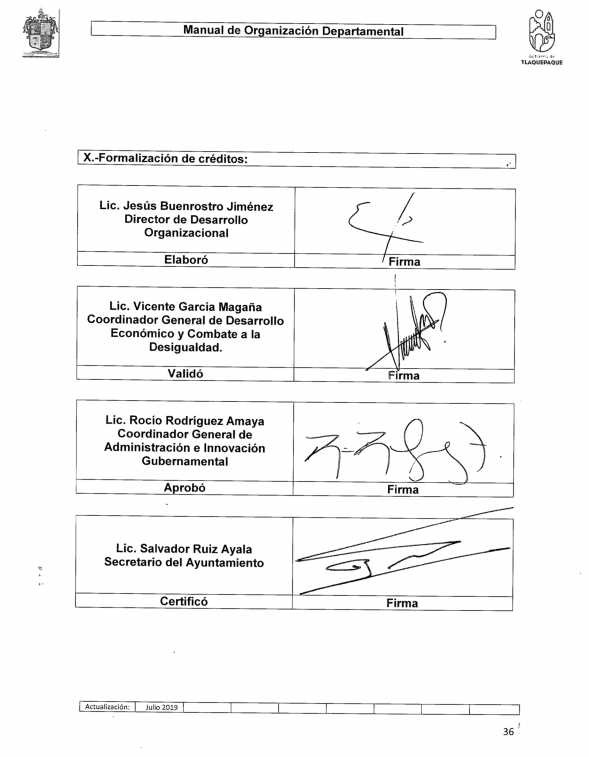 36Contenido TemáticoPág.I.-Presentación3II.-Propósito del Manual5III.-Normatividad5III.1.Fundamento Legal5III.2.Alcance6IV.-Filosofía7IV.1.Misión7IV.2.-Valores7V.-Políticas de uso del manual de organización8VI.-Estructura Orgánica Departamental9VII.-Organigrama Departamental10VIII.-Objetivos y Funciones11IX.-Glosario de Términos34X.-Formalización de créditos36Actualización:Julio 2019Actualización:Julio 2019Actualización:Julio 2019Actualización:Julio 2019Actualización:Julio 2019III.-Normatividad:III.2.AlcanceEl presente manual tiene vigencia  y aplicación para todo el personal de base, confianza y honorarios que laboran en todas las dependencias que  forman parte de la   Coordinación General de Desarrollo Económico y Combate a la Desigualdad.IV.-Filosofía:IV.1.Misión de la Coordinación General de Desarrollo Económico y Combate a la Desigualdad.Somos una instancia del Gobierno Municipal que se dedica a coordinar programas, proyectos y acciones en materia de desarrollo económico, desarrollo agropecuario, centro histórico, padrón y licencias y turismo,    encaminados a la satisfacción de las necesidades y expectativas de los habitantes del Municipio de San Pedro Tlaquepaque.; mediante el uso eficiente de   los recursos, haciendo más con menos, buscando siempre su optimización; con apego al principio de legalidad, el respeto a los derechos humanos, siendo transparente,   rindiendo cuentas y con la participación ciudadana; todo ello con el fin de impulsar el desarrollo humano local y sustentable con igualdad de género; generando las condiciones necesarias y suficientes para el Buen Vivir.IV.-Filosofía:IV.2.Valores  de  la  Coordinación  General  de  Desarrollo  Económico  yCombate a la Desigualdad.a)  Honestidad.- Realizar actividades con probidad.b) Respeto.- No vulnerar las relaciones y/o decisiones.c)  Transparencia.- Libertad a la información conforme a la legalidad.d) Legalidad.- Aplicación de la normatividad. Procesos apegados a la ley.e)  Compromiso.- Responder de forma eficiente a las actividades propias de la Secretaria.f)   Responsabilidad.-Cumplir expectativa.Actualización:Julio 2019Actualización:Julio 2019Actualización:Julio 2019Actualización:Julio 2019Actualización:Julio 2019Actualización:Julio 2019Actualización:Julio 2019Actualización:Julio 2019I.1.10.1.1.Jefatura de Departamento de Giros Generales. Objetivo:Tramitar la autorización de solicitudes de licencias de funcionamiento para girosgenerales, verificando que se realicen las inspecciones correspondientes, y que se cumplan con los requisitos indicados en la normatividad aplicable.Atribuciones:I.     Elaborar presentar y ejecutar los proyectos a su cargo como parte delPrograma Operativo Anual de la Dirección de Padrón y Licencias;II.   Establecer y aplicar los mecanismos de coordinación con otras dependencias, para la ejecución de los proyectos;III.     Programar  y  realizar  acciones  en  materia  de  recibir  y  tramita  la autorización de las solicitudes para el otorgamiento de licencias de funcionamiento, de giros blancos y generales;IV.     Realizar visitas de campo para llevar un control de las licencias otorgadas;V.     Atender y dar seguimiento a las quejas y solicitudes de la ciudadanía con relación a la autorización  e  impresión de las licencias de funcionamiento que cumplieron con todos los requisitos e inspecciones;VI.     Autorizar  los  cambios  y/o  renovaciones,  de  Licencia  Municipal  deFuncionamiento;VII.     Atender a la  ciudadanía y contribuyentes, en general, para solucionar controversias y dudas relacionadas con el otorgamiento de licencias;VIII.     Dar de  baja en  el  Sistema de  Padrón y  Licencias, las  solicitudes de licencia rechazadas por incompatibilidad de uso de suelo;IX.     Aplicar y verificar el cumplimiento de los criterios y lineamientos de trabajo determinados durante la ejecución de actividades;X.     Administrar los recursos materiales a su cargo;XI.     Elaborar y  presentar los  reportes de  avances de  la  ejecución de  los proyectos a su cargo en forma trimestral;XII.    Recibir y atender las solicitudes de transparencia, proporcionando la información necesaria para cumplir con la normatividad en la materia; yXIII.     Las demás previstas en la normatividad aplicable.I.1.10.1.1.Jefatura de Departamento de Giros Generales. Objetivo:Tramitar la autorización de solicitudes de licencias de funcionamiento para girosgenerales, verificando que se realicen las inspecciones correspondientes, y que se cumplan con los requisitos indicados en la normatividad aplicable.Atribuciones:I.     Elaborar presentar y ejecutar los proyectos a su cargo como parte delPrograma Operativo Anual de la Dirección de Padrón y Licencias;II.   Establecer y aplicar los mecanismos de coordinación con otras dependencias, para la ejecución de los proyectos;III.     Programar  y  realizar  acciones  en  materia  de  recibir  y  tramita  la autorización de las solicitudes para el otorgamiento de licencias de funcionamiento, de giros blancos y generales;IV.     Realizar visitas de campo para llevar un control de las licencias otorgadas;V.     Atender y dar seguimiento a las quejas y solicitudes de la ciudadanía con relación a la autorización  e  impresión de las licencias de funcionamiento que cumplieron con todos los requisitos e inspecciones;VI.     Autorizar  los  cambios  y/o  renovaciones,  de  Licencia  Municipal  deFuncionamiento;VII.     Atender a la  ciudadanía y contribuyentes, en general, para solucionar controversias y dudas relacionadas con el otorgamiento de licencias;VIII.     Dar de  baja en  el  Sistema de  Padrón y  Licencias, las  solicitudes de licencia rechazadas por incompatibilidad de uso de suelo;IX.     Aplicar y verificar el cumplimiento de los criterios y lineamientos de trabajo determinados durante la ejecución de actividades;X.     Administrar los recursos materiales a su cargo;XI.     Elaborar y  presentar los  reportes de  avances de  la  ejecución de  los proyectos a su cargo en forma trimestral;XII.    Recibir y atender las solicitudes de transparencia, proporcionando la información necesaria para cumplir con la normatividad en la materia; yXIII.     Las demás previstas en la normatividad aplicable.I.1.10.1.1.Jefatura de Departamento de Giros Generales. Objetivo:Tramitar la autorización de solicitudes de licencias de funcionamiento para girosgenerales, verificando que se realicen las inspecciones correspondientes, y que se cumplan con los requisitos indicados en la normatividad aplicable.Atribuciones:I.     Elaborar presentar y ejecutar los proyectos a su cargo como parte delPrograma Operativo Anual de la Dirección de Padrón y Licencias;II.   Establecer y aplicar los mecanismos de coordinación con otras dependencias, para la ejecución de los proyectos;III.     Programar  y  realizar  acciones  en  materia  de  recibir  y  tramita  la autorización de las solicitudes para el otorgamiento de licencias de funcionamiento, de giros blancos y generales;IV.     Realizar visitas de campo para llevar un control de las licencias otorgadas;V.     Atender y dar seguimiento a las quejas y solicitudes de la ciudadanía con relación a la autorización  e  impresión de las licencias de funcionamiento que cumplieron con todos los requisitos e inspecciones;VI.     Autorizar  los  cambios  y/o  renovaciones,  de  Licencia  Municipal  deFuncionamiento;VII.     Atender a la  ciudadanía y contribuyentes, en general, para solucionar controversias y dudas relacionadas con el otorgamiento de licencias;VIII.     Dar de  baja en  el  Sistema de  Padrón y  Licencias, las  solicitudes de licencia rechazadas por incompatibilidad de uso de suelo;IX.     Aplicar y verificar el cumplimiento de los criterios y lineamientos de trabajo determinados durante la ejecución de actividades;X.     Administrar los recursos materiales a su cargo;XI.     Elaborar y  presentar los  reportes de  avances de  la  ejecución de  los proyectos a su cargo en forma trimestral;XII.    Recibir y atender las solicitudes de transparencia, proporcionando la información necesaria para cumplir con la normatividad en la materia; yXIII.     Las demás previstas en la normatividad aplicable.I.1.10.1.1.Jefatura de Departamento de Giros Generales. Objetivo:Tramitar la autorización de solicitudes de licencias de funcionamiento para girosgenerales, verificando que se realicen las inspecciones correspondientes, y que se cumplan con los requisitos indicados en la normatividad aplicable.Atribuciones:I.     Elaborar presentar y ejecutar los proyectos a su cargo como parte delPrograma Operativo Anual de la Dirección de Padrón y Licencias;II.   Establecer y aplicar los mecanismos de coordinación con otras dependencias, para la ejecución de los proyectos;III.     Programar  y  realizar  acciones  en  materia  de  recibir  y  tramita  la autorización de las solicitudes para el otorgamiento de licencias de funcionamiento, de giros blancos y generales;IV.     Realizar visitas de campo para llevar un control de las licencias otorgadas;V.     Atender y dar seguimiento a las quejas y solicitudes de la ciudadanía con relación a la autorización  e  impresión de las licencias de funcionamiento que cumplieron con todos los requisitos e inspecciones;VI.     Autorizar  los  cambios  y/o  renovaciones,  de  Licencia  Municipal  deFuncionamiento;VII.     Atender a la  ciudadanía y contribuyentes, en general, para solucionar controversias y dudas relacionadas con el otorgamiento de licencias;VIII.     Dar de  baja en  el  Sistema de  Padrón y  Licencias, las  solicitudes de licencia rechazadas por incompatibilidad de uso de suelo;IX.     Aplicar y verificar el cumplimiento de los criterios y lineamientos de trabajo determinados durante la ejecución de actividades;X.     Administrar los recursos materiales a su cargo;XI.     Elaborar y  presentar los  reportes de  avances de  la  ejecución de  los proyectos a su cargo en forma trimestral;XII.    Recibir y atender las solicitudes de transparencia, proporcionando la información necesaria para cumplir con la normatividad en la materia; yXIII.     Las demás previstas en la normatividad aplicable.I.1.10.1.1.Jefatura de Departamento de Giros Generales. Objetivo:Tramitar la autorización de solicitudes de licencias de funcionamiento para girosgenerales, verificando que se realicen las inspecciones correspondientes, y que se cumplan con los requisitos indicados en la normatividad aplicable.Atribuciones:I.     Elaborar presentar y ejecutar los proyectos a su cargo como parte delPrograma Operativo Anual de la Dirección de Padrón y Licencias;II.   Establecer y aplicar los mecanismos de coordinación con otras dependencias, para la ejecución de los proyectos;III.     Programar  y  realizar  acciones  en  materia  de  recibir  y  tramita  la autorización de las solicitudes para el otorgamiento de licencias de funcionamiento, de giros blancos y generales;IV.     Realizar visitas de campo para llevar un control de las licencias otorgadas;V.     Atender y dar seguimiento a las quejas y solicitudes de la ciudadanía con relación a la autorización  e  impresión de las licencias de funcionamiento que cumplieron con todos los requisitos e inspecciones;VI.     Autorizar  los  cambios  y/o  renovaciones,  de  Licencia  Municipal  deFuncionamiento;VII.     Atender a la  ciudadanía y contribuyentes, en general, para solucionar controversias y dudas relacionadas con el otorgamiento de licencias;VIII.     Dar de  baja en  el  Sistema de  Padrón y  Licencias, las  solicitudes de licencia rechazadas por incompatibilidad de uso de suelo;IX.     Aplicar y verificar el cumplimiento de los criterios y lineamientos de trabajo determinados durante la ejecución de actividades;X.     Administrar los recursos materiales a su cargo;XI.     Elaborar y  presentar los  reportes de  avances de  la  ejecución de  los proyectos a su cargo en forma trimestral;XII.    Recibir y atender las solicitudes de transparencia, proporcionando la información necesaria para cumplir con la normatividad en la materia; yXIII.     Las demás previstas en la normatividad aplicable.I.1.10.1.1.Jefatura de Departamento de Giros Generales. Objetivo:Tramitar la autorización de solicitudes de licencias de funcionamiento para girosgenerales, verificando que se realicen las inspecciones correspondientes, y que se cumplan con los requisitos indicados en la normatividad aplicable.Atribuciones:I.     Elaborar presentar y ejecutar los proyectos a su cargo como parte delPrograma Operativo Anual de la Dirección de Padrón y Licencias;II.   Establecer y aplicar los mecanismos de coordinación con otras dependencias, para la ejecución de los proyectos;III.     Programar  y  realizar  acciones  en  materia  de  recibir  y  tramita  la autorización de las solicitudes para el otorgamiento de licencias de funcionamiento, de giros blancos y generales;IV.     Realizar visitas de campo para llevar un control de las licencias otorgadas;V.     Atender y dar seguimiento a las quejas y solicitudes de la ciudadanía con relación a la autorización  e  impresión de las licencias de funcionamiento que cumplieron con todos los requisitos e inspecciones;VI.     Autorizar  los  cambios  y/o  renovaciones,  de  Licencia  Municipal  deFuncionamiento;VII.     Atender a la  ciudadanía y contribuyentes, en general, para solucionar controversias y dudas relacionadas con el otorgamiento de licencias;VIII.     Dar de  baja en  el  Sistema de  Padrón y  Licencias, las  solicitudes de licencia rechazadas por incompatibilidad de uso de suelo;IX.     Aplicar y verificar el cumplimiento de los criterios y lineamientos de trabajo determinados durante la ejecución de actividades;X.     Administrar los recursos materiales a su cargo;XI.     Elaborar y  presentar los  reportes de  avances de  la  ejecución de  los proyectos a su cargo en forma trimestral;XII.    Recibir y atender las solicitudes de transparencia, proporcionando la información necesaria para cumplir con la normatividad en la materia; yXIII.     Las demás previstas en la normatividad aplicable.I.1.10.1.1.Jefatura de Departamento de Giros Generales. Objetivo:Tramitar la autorización de solicitudes de licencias de funcionamiento para girosgenerales, verificando que se realicen las inspecciones correspondientes, y que se cumplan con los requisitos indicados en la normatividad aplicable.Atribuciones:I.     Elaborar presentar y ejecutar los proyectos a su cargo como parte delPrograma Operativo Anual de la Dirección de Padrón y Licencias;II.   Establecer y aplicar los mecanismos de coordinación con otras dependencias, para la ejecución de los proyectos;III.     Programar  y  realizar  acciones  en  materia  de  recibir  y  tramita  la autorización de las solicitudes para el otorgamiento de licencias de funcionamiento, de giros blancos y generales;IV.     Realizar visitas de campo para llevar un control de las licencias otorgadas;V.     Atender y dar seguimiento a las quejas y solicitudes de la ciudadanía con relación a la autorización  e  impresión de las licencias de funcionamiento que cumplieron con todos los requisitos e inspecciones;VI.     Autorizar  los  cambios  y/o  renovaciones,  de  Licencia  Municipal  deFuncionamiento;VII.     Atender a la  ciudadanía y contribuyentes, en general, para solucionar controversias y dudas relacionadas con el otorgamiento de licencias;VIII.     Dar de  baja en  el  Sistema de  Padrón y  Licencias, las  solicitudes de licencia rechazadas por incompatibilidad de uso de suelo;IX.     Aplicar y verificar el cumplimiento de los criterios y lineamientos de trabajo determinados durante la ejecución de actividades;X.     Administrar los recursos materiales a su cargo;XI.     Elaborar y  presentar los  reportes de  avances de  la  ejecución de  los proyectos a su cargo en forma trimestral;XII.    Recibir y atender las solicitudes de transparencia, proporcionando la información necesaria para cumplir con la normatividad en la materia; yXIII.     Las demás previstas en la normatividad aplicable.I.1.10.1.1.Jefatura de Departamento de Giros Generales. Objetivo:Tramitar la autorización de solicitudes de licencias de funcionamiento para girosgenerales, verificando que se realicen las inspecciones correspondientes, y que se cumplan con los requisitos indicados en la normatividad aplicable.Atribuciones:I.     Elaborar presentar y ejecutar los proyectos a su cargo como parte delPrograma Operativo Anual de la Dirección de Padrón y Licencias;II.   Establecer y aplicar los mecanismos de coordinación con otras dependencias, para la ejecución de los proyectos;III.     Programar  y  realizar  acciones  en  materia  de  recibir  y  tramita  la autorización de las solicitudes para el otorgamiento de licencias de funcionamiento, de giros blancos y generales;IV.     Realizar visitas de campo para llevar un control de las licencias otorgadas;V.     Atender y dar seguimiento a las quejas y solicitudes de la ciudadanía con relación a la autorización  e  impresión de las licencias de funcionamiento que cumplieron con todos los requisitos e inspecciones;VI.     Autorizar  los  cambios  y/o  renovaciones,  de  Licencia  Municipal  deFuncionamiento;VII.     Atender a la  ciudadanía y contribuyentes, en general, para solucionar controversias y dudas relacionadas con el otorgamiento de licencias;VIII.     Dar de  baja en  el  Sistema de  Padrón y  Licencias, las  solicitudes de licencia rechazadas por incompatibilidad de uso de suelo;IX.     Aplicar y verificar el cumplimiento de los criterios y lineamientos de trabajo determinados durante la ejecución de actividades;X.     Administrar los recursos materiales a su cargo;XI.     Elaborar y  presentar los  reportes de  avances de  la  ejecución de  los proyectos a su cargo en forma trimestral;XII.    Recibir y atender las solicitudes de transparencia, proporcionando la información necesaria para cumplir con la normatividad en la materia; yXIII.     Las demás previstas en la normatividad aplicable.I.1.10.1.1.Jefatura de Departamento de Giros Generales. Objetivo:Tramitar la autorización de solicitudes de licencias de funcionamiento para girosgenerales, verificando que se realicen las inspecciones correspondientes, y que se cumplan con los requisitos indicados en la normatividad aplicable.Atribuciones:I.     Elaborar presentar y ejecutar los proyectos a su cargo como parte delPrograma Operativo Anual de la Dirección de Padrón y Licencias;II.   Establecer y aplicar los mecanismos de coordinación con otras dependencias, para la ejecución de los proyectos;III.     Programar  y  realizar  acciones  en  materia  de  recibir  y  tramita  la autorización de las solicitudes para el otorgamiento de licencias de funcionamiento, de giros blancos y generales;IV.     Realizar visitas de campo para llevar un control de las licencias otorgadas;V.     Atender y dar seguimiento a las quejas y solicitudes de la ciudadanía con relación a la autorización  e  impresión de las licencias de funcionamiento que cumplieron con todos los requisitos e inspecciones;VI.     Autorizar  los  cambios  y/o  renovaciones,  de  Licencia  Municipal  deFuncionamiento;VII.     Atender a la  ciudadanía y contribuyentes, en general, para solucionar controversias y dudas relacionadas con el otorgamiento de licencias;VIII.     Dar de  baja en  el  Sistema de  Padrón y  Licencias, las  solicitudes de licencia rechazadas por incompatibilidad de uso de suelo;IX.     Aplicar y verificar el cumplimiento de los criterios y lineamientos de trabajo determinados durante la ejecución de actividades;X.     Administrar los recursos materiales a su cargo;XI.     Elaborar y  presentar los  reportes de  avances de  la  ejecución de  los proyectos a su cargo en forma trimestral;XII.    Recibir y atender las solicitudes de transparencia, proporcionando la información necesaria para cumplir con la normatividad en la materia; yXIII.     Las demás previstas en la normatividad aplicable.Actualización:Julio 2019Actualización:Julio 2019determinados durante la ejecución de actividades;XII.     Administrar los recursos materiales a su cargo;XIII.     Elaborar y  presentar los  reportes de  avances de  la  ejecución de  los proyectos a su cargo en forma trimestral;XIV.    Recibir y atender las solicitudes de transparencia, proporcionando la información necesaria para cumplir con la normatividad en la materia; yXV.     Las demás previstas en la normatividad aplicable. I.1.10.1.3.Jefatura de Departamento de Anuncios. Objetivo:Registro, ubicación, fijación y control de la instalación de anuncios que estén expuestos hacia la vía pública, verificando su adecuada colocación y distribución; para así prever daños a las personas y sus bienes, a las vialidades y equipamientos urbanos; además de proteger el patrimonio histórico y cultural del Municipio.Atribuciones:I.     Elaborar, presentar y ejecutar los proyectos a su cargo como parte delPrograma Operativo Anual de la Dirección de Padrón y Licencias;II.   Establecer y aplicar los mecanismos de coordinación con otras dependencias, para la ejecución de los proyectos;III.     Programar  y  realizar  acciones  en  materia  de  recibir  y  tramita  la autorización  de  las  solicitudes  para  el  otorgamiento  de  licencias  y permisos para la instalación y colocación de anuncios;IV.     Realizar visitas de campo para practicar inspecciones de los anuncios y ordenar los trabajos de conservación, mantenimiento y reparación que fueren necesarios para garantizar su seguridad y buen aspecto;V.     Atender y dar seguimiento a las quejas y solicitudes de la ciudadanía con relación a que los trámites de licencias y permisos cumplan con los requisitos establecidos para la instalación de anuncios.VI.     Llevar un control de las licencias de anuncios otorgadas.VII.     Elaborar  dictamen técnico para el retiro o modificación de los anuncios que constituyan un peligro para la estabilidad de la construcción en que se encuentren instalados, o la seguridad de las personas y de los bienes.determinados durante la ejecución de actividades;XII.     Administrar los recursos materiales a su cargo;XIII.     Elaborar y  presentar los  reportes de  avances de  la  ejecución de  los proyectos a su cargo en forma trimestral;XIV.    Recibir y atender las solicitudes de transparencia, proporcionando la información necesaria para cumplir con la normatividad en la materia; yXV.     Las demás previstas en la normatividad aplicable. I.1.10.1.3.Jefatura de Departamento de Anuncios. Objetivo:Registro, ubicación, fijación y control de la instalación de anuncios que estén expuestos hacia la vía pública, verificando su adecuada colocación y distribución; para así prever daños a las personas y sus bienes, a las vialidades y equipamientos urbanos; además de proteger el patrimonio histórico y cultural del Municipio.Atribuciones:I.     Elaborar, presentar y ejecutar los proyectos a su cargo como parte delPrograma Operativo Anual de la Dirección de Padrón y Licencias;II.   Establecer y aplicar los mecanismos de coordinación con otras dependencias, para la ejecución de los proyectos;III.     Programar  y  realizar  acciones  en  materia  de  recibir  y  tramita  la autorización  de  las  solicitudes  para  el  otorgamiento  de  licencias  y permisos para la instalación y colocación de anuncios;IV.     Realizar visitas de campo para practicar inspecciones de los anuncios y ordenar los trabajos de conservación, mantenimiento y reparación que fueren necesarios para garantizar su seguridad y buen aspecto;V.     Atender y dar seguimiento a las quejas y solicitudes de la ciudadanía con relación a que los trámites de licencias y permisos cumplan con los requisitos establecidos para la instalación de anuncios.VI.     Llevar un control de las licencias de anuncios otorgadas.VII.     Elaborar  dictamen técnico para el retiro o modificación de los anuncios que constituyan un peligro para la estabilidad de la construcción en que se encuentren instalados, o la seguridad de las personas y de los bienes.determinados durante la ejecución de actividades;XII.     Administrar los recursos materiales a su cargo;XIII.     Elaborar y  presentar los  reportes de  avances de  la  ejecución de  los proyectos a su cargo en forma trimestral;XIV.    Recibir y atender las solicitudes de transparencia, proporcionando la información necesaria para cumplir con la normatividad en la materia; yXV.     Las demás previstas en la normatividad aplicable. I.1.10.1.3.Jefatura de Departamento de Anuncios. Objetivo:Registro, ubicación, fijación y control de la instalación de anuncios que estén expuestos hacia la vía pública, verificando su adecuada colocación y distribución; para así prever daños a las personas y sus bienes, a las vialidades y equipamientos urbanos; además de proteger el patrimonio histórico y cultural del Municipio.Atribuciones:I.     Elaborar, presentar y ejecutar los proyectos a su cargo como parte delPrograma Operativo Anual de la Dirección de Padrón y Licencias;II.   Establecer y aplicar los mecanismos de coordinación con otras dependencias, para la ejecución de los proyectos;III.     Programar  y  realizar  acciones  en  materia  de  recibir  y  tramita  la autorización  de  las  solicitudes  para  el  otorgamiento  de  licencias  y permisos para la instalación y colocación de anuncios;IV.     Realizar visitas de campo para practicar inspecciones de los anuncios y ordenar los trabajos de conservación, mantenimiento y reparación que fueren necesarios para garantizar su seguridad y buen aspecto;V.     Atender y dar seguimiento a las quejas y solicitudes de la ciudadanía con relación a que los trámites de licencias y permisos cumplan con los requisitos establecidos para la instalación de anuncios.VI.     Llevar un control de las licencias de anuncios otorgadas.VII.     Elaborar  dictamen técnico para el retiro o modificación de los anuncios que constituyan un peligro para la estabilidad de la construcción en que se encuentren instalados, o la seguridad de las personas y de los bienes.determinados durante la ejecución de actividades;XII.     Administrar los recursos materiales a su cargo;XIII.     Elaborar y  presentar los  reportes de  avances de  la  ejecución de  los proyectos a su cargo en forma trimestral;XIV.    Recibir y atender las solicitudes de transparencia, proporcionando la información necesaria para cumplir con la normatividad en la materia; yXV.     Las demás previstas en la normatividad aplicable. I.1.10.1.3.Jefatura de Departamento de Anuncios. Objetivo:Registro, ubicación, fijación y control de la instalación de anuncios que estén expuestos hacia la vía pública, verificando su adecuada colocación y distribución; para así prever daños a las personas y sus bienes, a las vialidades y equipamientos urbanos; además de proteger el patrimonio histórico y cultural del Municipio.Atribuciones:I.     Elaborar, presentar y ejecutar los proyectos a su cargo como parte delPrograma Operativo Anual de la Dirección de Padrón y Licencias;II.   Establecer y aplicar los mecanismos de coordinación con otras dependencias, para la ejecución de los proyectos;III.     Programar  y  realizar  acciones  en  materia  de  recibir  y  tramita  la autorización  de  las  solicitudes  para  el  otorgamiento  de  licencias  y permisos para la instalación y colocación de anuncios;IV.     Realizar visitas de campo para practicar inspecciones de los anuncios y ordenar los trabajos de conservación, mantenimiento y reparación que fueren necesarios para garantizar su seguridad y buen aspecto;V.     Atender y dar seguimiento a las quejas y solicitudes de la ciudadanía con relación a que los trámites de licencias y permisos cumplan con los requisitos establecidos para la instalación de anuncios.VI.     Llevar un control de las licencias de anuncios otorgadas.VII.     Elaborar  dictamen técnico para el retiro o modificación de los anuncios que constituyan un peligro para la estabilidad de la construcción en que se encuentren instalados, o la seguridad de las personas y de los bienes.determinados durante la ejecución de actividades;XII.     Administrar los recursos materiales a su cargo;XIII.     Elaborar y  presentar los  reportes de  avances de  la  ejecución de  los proyectos a su cargo en forma trimestral;XIV.    Recibir y atender las solicitudes de transparencia, proporcionando la información necesaria para cumplir con la normatividad en la materia; yXV.     Las demás previstas en la normatividad aplicable. I.1.10.1.3.Jefatura de Departamento de Anuncios. Objetivo:Registro, ubicación, fijación y control de la instalación de anuncios que estén expuestos hacia la vía pública, verificando su adecuada colocación y distribución; para así prever daños a las personas y sus bienes, a las vialidades y equipamientos urbanos; además de proteger el patrimonio histórico y cultural del Municipio.Atribuciones:I.     Elaborar, presentar y ejecutar los proyectos a su cargo como parte delPrograma Operativo Anual de la Dirección de Padrón y Licencias;II.   Establecer y aplicar los mecanismos de coordinación con otras dependencias, para la ejecución de los proyectos;III.     Programar  y  realizar  acciones  en  materia  de  recibir  y  tramita  la autorización  de  las  solicitudes  para  el  otorgamiento  de  licencias  y permisos para la instalación y colocación de anuncios;IV.     Realizar visitas de campo para practicar inspecciones de los anuncios y ordenar los trabajos de conservación, mantenimiento y reparación que fueren necesarios para garantizar su seguridad y buen aspecto;V.     Atender y dar seguimiento a las quejas y solicitudes de la ciudadanía con relación a que los trámites de licencias y permisos cumplan con los requisitos establecidos para la instalación de anuncios.VI.     Llevar un control de las licencias de anuncios otorgadas.VII.     Elaborar  dictamen técnico para el retiro o modificación de los anuncios que constituyan un peligro para la estabilidad de la construcción en que se encuentren instalados, o la seguridad de las personas y de los bienes.determinados durante la ejecución de actividades;XII.     Administrar los recursos materiales a su cargo;XIII.     Elaborar y  presentar los  reportes de  avances de  la  ejecución de  los proyectos a su cargo en forma trimestral;XIV.    Recibir y atender las solicitudes de transparencia, proporcionando la información necesaria para cumplir con la normatividad en la materia; yXV.     Las demás previstas en la normatividad aplicable. I.1.10.1.3.Jefatura de Departamento de Anuncios. Objetivo:Registro, ubicación, fijación y control de la instalación de anuncios que estén expuestos hacia la vía pública, verificando su adecuada colocación y distribución; para así prever daños a las personas y sus bienes, a las vialidades y equipamientos urbanos; además de proteger el patrimonio histórico y cultural del Municipio.Atribuciones:I.     Elaborar, presentar y ejecutar los proyectos a su cargo como parte delPrograma Operativo Anual de la Dirección de Padrón y Licencias;II.   Establecer y aplicar los mecanismos de coordinación con otras dependencias, para la ejecución de los proyectos;III.     Programar  y  realizar  acciones  en  materia  de  recibir  y  tramita  la autorización  de  las  solicitudes  para  el  otorgamiento  de  licencias  y permisos para la instalación y colocación de anuncios;IV.     Realizar visitas de campo para practicar inspecciones de los anuncios y ordenar los trabajos de conservación, mantenimiento y reparación que fueren necesarios para garantizar su seguridad y buen aspecto;V.     Atender y dar seguimiento a las quejas y solicitudes de la ciudadanía con relación a que los trámites de licencias y permisos cumplan con los requisitos establecidos para la instalación de anuncios.VI.     Llevar un control de las licencias de anuncios otorgadas.VII.     Elaborar  dictamen técnico para el retiro o modificación de los anuncios que constituyan un peligro para la estabilidad de la construcción en que se encuentren instalados, o la seguridad de las personas y de los bienes.determinados durante la ejecución de actividades;XII.     Administrar los recursos materiales a su cargo;XIII.     Elaborar y  presentar los  reportes de  avances de  la  ejecución de  los proyectos a su cargo en forma trimestral;XIV.    Recibir y atender las solicitudes de transparencia, proporcionando la información necesaria para cumplir con la normatividad en la materia; yXV.     Las demás previstas en la normatividad aplicable. I.1.10.1.3.Jefatura de Departamento de Anuncios. Objetivo:Registro, ubicación, fijación y control de la instalación de anuncios que estén expuestos hacia la vía pública, verificando su adecuada colocación y distribución; para así prever daños a las personas y sus bienes, a las vialidades y equipamientos urbanos; además de proteger el patrimonio histórico y cultural del Municipio.Atribuciones:I.     Elaborar, presentar y ejecutar los proyectos a su cargo como parte delPrograma Operativo Anual de la Dirección de Padrón y Licencias;II.   Establecer y aplicar los mecanismos de coordinación con otras dependencias, para la ejecución de los proyectos;III.     Programar  y  realizar  acciones  en  materia  de  recibir  y  tramita  la autorización  de  las  solicitudes  para  el  otorgamiento  de  licencias  y permisos para la instalación y colocación de anuncios;IV.     Realizar visitas de campo para practicar inspecciones de los anuncios y ordenar los trabajos de conservación, mantenimiento y reparación que fueren necesarios para garantizar su seguridad y buen aspecto;V.     Atender y dar seguimiento a las quejas y solicitudes de la ciudadanía con relación a que los trámites de licencias y permisos cumplan con los requisitos establecidos para la instalación de anuncios.VI.     Llevar un control de las licencias de anuncios otorgadas.VII.     Elaborar  dictamen técnico para el retiro o modificación de los anuncios que constituyan un peligro para la estabilidad de la construcción en que se encuentren instalados, o la seguridad de las personas y de los bienes.determinados durante la ejecución de actividades;XII.     Administrar los recursos materiales a su cargo;XIII.     Elaborar y  presentar los  reportes de  avances de  la  ejecución de  los proyectos a su cargo en forma trimestral;XIV.    Recibir y atender las solicitudes de transparencia, proporcionando la información necesaria para cumplir con la normatividad en la materia; yXV.     Las demás previstas en la normatividad aplicable. I.1.10.1.3.Jefatura de Departamento de Anuncios. Objetivo:Registro, ubicación, fijación y control de la instalación de anuncios que estén expuestos hacia la vía pública, verificando su adecuada colocación y distribución; para así prever daños a las personas y sus bienes, a las vialidades y equipamientos urbanos; además de proteger el patrimonio histórico y cultural del Municipio.Atribuciones:I.     Elaborar, presentar y ejecutar los proyectos a su cargo como parte delPrograma Operativo Anual de la Dirección de Padrón y Licencias;II.   Establecer y aplicar los mecanismos de coordinación con otras dependencias, para la ejecución de los proyectos;III.     Programar  y  realizar  acciones  en  materia  de  recibir  y  tramita  la autorización  de  las  solicitudes  para  el  otorgamiento  de  licencias  y permisos para la instalación y colocación de anuncios;IV.     Realizar visitas de campo para practicar inspecciones de los anuncios y ordenar los trabajos de conservación, mantenimiento y reparación que fueren necesarios para garantizar su seguridad y buen aspecto;V.     Atender y dar seguimiento a las quejas y solicitudes de la ciudadanía con relación a que los trámites de licencias y permisos cumplan con los requisitos establecidos para la instalación de anuncios.VI.     Llevar un control de las licencias de anuncios otorgadas.VII.     Elaborar  dictamen técnico para el retiro o modificación de los anuncios que constituyan un peligro para la estabilidad de la construcción en que se encuentren instalados, o la seguridad de las personas y de los bienes.determinados durante la ejecución de actividades;XII.     Administrar los recursos materiales a su cargo;XIII.     Elaborar y  presentar los  reportes de  avances de  la  ejecución de  los proyectos a su cargo en forma trimestral;XIV.    Recibir y atender las solicitudes de transparencia, proporcionando la información necesaria para cumplir con la normatividad en la materia; yXV.     Las demás previstas en la normatividad aplicable. I.1.10.1.3.Jefatura de Departamento de Anuncios. Objetivo:Registro, ubicación, fijación y control de la instalación de anuncios que estén expuestos hacia la vía pública, verificando su adecuada colocación y distribución; para así prever daños a las personas y sus bienes, a las vialidades y equipamientos urbanos; además de proteger el patrimonio histórico y cultural del Municipio.Atribuciones:I.     Elaborar, presentar y ejecutar los proyectos a su cargo como parte delPrograma Operativo Anual de la Dirección de Padrón y Licencias;II.   Establecer y aplicar los mecanismos de coordinación con otras dependencias, para la ejecución de los proyectos;III.     Programar  y  realizar  acciones  en  materia  de  recibir  y  tramita  la autorización  de  las  solicitudes  para  el  otorgamiento  de  licencias  y permisos para la instalación y colocación de anuncios;IV.     Realizar visitas de campo para practicar inspecciones de los anuncios y ordenar los trabajos de conservación, mantenimiento y reparación que fueren necesarios para garantizar su seguridad y buen aspecto;V.     Atender y dar seguimiento a las quejas y solicitudes de la ciudadanía con relación a que los trámites de licencias y permisos cumplan con los requisitos establecidos para la instalación de anuncios.VI.     Llevar un control de las licencias de anuncios otorgadas.VII.     Elaborar  dictamen técnico para el retiro o modificación de los anuncios que constituyan un peligro para la estabilidad de la construcción en que se encuentren instalados, o la seguridad de las personas y de los bienes.Actualización:Julio 2019Actualización:Julio 2019Actualización:Julio 2019Actualización:Julio 2019IV.     Realizar visitas de campo para atender a los interesados en acceder a los programas de apoyo de Crédito Social, que proporciona la Secretaría de Desarrollo Social;V.     Atender y dar seguimiento a las quejas y solicitudes de la ciudadanía con relación a elaborar el dictamen de uso de suelo, para las solicitudes de descuento en el impuesto predial, para los predios de producción agropecuaria;VI.     Proporcionar asesoría para el llenado de solicitudes y la elaboración del proyecto para solicitar los créditos;VII.     Participar  en  la  organización  y  desarrollo  del  Consejo  Municipal  deDesarrollo Rural Sustentable de Tlaquepaque;VIII.     Participar en el seguimiento de los acuerdos tomados durante las sesiones del Consejo, realizando gestiones ante varias Dependencias e Instituciones;IX.     Aplicar y verificar el cumplimiento de los criterios y lineamientos de trabajo determinados durante la ejecución de actividades;X.     Administrar los recursos materiales a su cargo;XI.     Elaborar y  presentar los  reportes de  avances de  la  ejecución de  los proyectos a su cargo en forma trimestral;XII.    Recibir y atender las solicitudes de transparencia, proporcionando la información necesaria para cumplir con la normatividad en la materia; yXIII.     Las demás previstas en la normatividad aplicable.I.1.10.3.Dirección de Turismo. Objetivo:Implementar proyectos turísticos que puedan impactar positivamente a toda la población al brindarle mejores expectativas de empleo, además del desarrollo e impulso de áreas turísticas para que la población sea cada vez más atractiva.Atribuciones:I.     Proveer lo necesario para que los días sábados, domingos y los festivos, se continué con las funciones de promoción a través de los módulos de información turística con mapas, trípticos, base de datos y personal de servicio social y prácticas profesionales. El personal de los módulos de información turística deberá ser bilingüe;IV.     Realizar visitas de campo para atender a los interesados en acceder a los programas de apoyo de Crédito Social, que proporciona la Secretaría de Desarrollo Social;V.     Atender y dar seguimiento a las quejas y solicitudes de la ciudadanía con relación a elaborar el dictamen de uso de suelo, para las solicitudes de descuento en el impuesto predial, para los predios de producción agropecuaria;VI.     Proporcionar asesoría para el llenado de solicitudes y la elaboración del proyecto para solicitar los créditos;VII.     Participar  en  la  organización  y  desarrollo  del  Consejo  Municipal  deDesarrollo Rural Sustentable de Tlaquepaque;VIII.     Participar en el seguimiento de los acuerdos tomados durante las sesiones del Consejo, realizando gestiones ante varias Dependencias e Instituciones;IX.     Aplicar y verificar el cumplimiento de los criterios y lineamientos de trabajo determinados durante la ejecución de actividades;X.     Administrar los recursos materiales a su cargo;XI.     Elaborar y  presentar los  reportes de  avances de  la  ejecución de  los proyectos a su cargo en forma trimestral;XII.    Recibir y atender las solicitudes de transparencia, proporcionando la información necesaria para cumplir con la normatividad en la materia; yXIII.     Las demás previstas en la normatividad aplicable.I.1.10.3.Dirección de Turismo. Objetivo:Implementar proyectos turísticos que puedan impactar positivamente a toda la población al brindarle mejores expectativas de empleo, además del desarrollo e impulso de áreas turísticas para que la población sea cada vez más atractiva.Atribuciones:I.     Proveer lo necesario para que los días sábados, domingos y los festivos, se continué con las funciones de promoción a través de los módulos de información turística con mapas, trípticos, base de datos y personal de servicio social y prácticas profesionales. El personal de los módulos de información turística deberá ser bilingüe;IV.     Realizar visitas de campo para atender a los interesados en acceder a los programas de apoyo de Crédito Social, que proporciona la Secretaría de Desarrollo Social;V.     Atender y dar seguimiento a las quejas y solicitudes de la ciudadanía con relación a elaborar el dictamen de uso de suelo, para las solicitudes de descuento en el impuesto predial, para los predios de producción agropecuaria;VI.     Proporcionar asesoría para el llenado de solicitudes y la elaboración del proyecto para solicitar los créditos;VII.     Participar  en  la  organización  y  desarrollo  del  Consejo  Municipal  deDesarrollo Rural Sustentable de Tlaquepaque;VIII.     Participar en el seguimiento de los acuerdos tomados durante las sesiones del Consejo, realizando gestiones ante varias Dependencias e Instituciones;IX.     Aplicar y verificar el cumplimiento de los criterios y lineamientos de trabajo determinados durante la ejecución de actividades;X.     Administrar los recursos materiales a su cargo;XI.     Elaborar y  presentar los  reportes de  avances de  la  ejecución de  los proyectos a su cargo en forma trimestral;XII.    Recibir y atender las solicitudes de transparencia, proporcionando la información necesaria para cumplir con la normatividad en la materia; yXIII.     Las demás previstas en la normatividad aplicable.I.1.10.3.Dirección de Turismo. Objetivo:Implementar proyectos turísticos que puedan impactar positivamente a toda la población al brindarle mejores expectativas de empleo, además del desarrollo e impulso de áreas turísticas para que la población sea cada vez más atractiva.Atribuciones:I.     Proveer lo necesario para que los días sábados, domingos y los festivos, se continué con las funciones de promoción a través de los módulos de información turística con mapas, trípticos, base de datos y personal de servicio social y prácticas profesionales. El personal de los módulos de información turística deberá ser bilingüe;IV.     Realizar visitas de campo para atender a los interesados en acceder a los programas de apoyo de Crédito Social, que proporciona la Secretaría de Desarrollo Social;V.     Atender y dar seguimiento a las quejas y solicitudes de la ciudadanía con relación a elaborar el dictamen de uso de suelo, para las solicitudes de descuento en el impuesto predial, para los predios de producción agropecuaria;VI.     Proporcionar asesoría para el llenado de solicitudes y la elaboración del proyecto para solicitar los créditos;VII.     Participar  en  la  organización  y  desarrollo  del  Consejo  Municipal  deDesarrollo Rural Sustentable de Tlaquepaque;VIII.     Participar en el seguimiento de los acuerdos tomados durante las sesiones del Consejo, realizando gestiones ante varias Dependencias e Instituciones;IX.     Aplicar y verificar el cumplimiento de los criterios y lineamientos de trabajo determinados durante la ejecución de actividades;X.     Administrar los recursos materiales a su cargo;XI.     Elaborar y  presentar los  reportes de  avances de  la  ejecución de  los proyectos a su cargo en forma trimestral;XII.    Recibir y atender las solicitudes de transparencia, proporcionando la información necesaria para cumplir con la normatividad en la materia; yXIII.     Las demás previstas en la normatividad aplicable.I.1.10.3.Dirección de Turismo. Objetivo:Implementar proyectos turísticos que puedan impactar positivamente a toda la población al brindarle mejores expectativas de empleo, además del desarrollo e impulso de áreas turísticas para que la población sea cada vez más atractiva.Atribuciones:I.     Proveer lo necesario para que los días sábados, domingos y los festivos, se continué con las funciones de promoción a través de los módulos de información turística con mapas, trípticos, base de datos y personal de servicio social y prácticas profesionales. El personal de los módulos de información turística deberá ser bilingüe;IV.     Realizar visitas de campo para atender a los interesados en acceder a los programas de apoyo de Crédito Social, que proporciona la Secretaría de Desarrollo Social;V.     Atender y dar seguimiento a las quejas y solicitudes de la ciudadanía con relación a elaborar el dictamen de uso de suelo, para las solicitudes de descuento en el impuesto predial, para los predios de producción agropecuaria;VI.     Proporcionar asesoría para el llenado de solicitudes y la elaboración del proyecto para solicitar los créditos;VII.     Participar  en  la  organización  y  desarrollo  del  Consejo  Municipal  deDesarrollo Rural Sustentable de Tlaquepaque;VIII.     Participar en el seguimiento de los acuerdos tomados durante las sesiones del Consejo, realizando gestiones ante varias Dependencias e Instituciones;IX.     Aplicar y verificar el cumplimiento de los criterios y lineamientos de trabajo determinados durante la ejecución de actividades;X.     Administrar los recursos materiales a su cargo;XI.     Elaborar y  presentar los  reportes de  avances de  la  ejecución de  los proyectos a su cargo en forma trimestral;XII.    Recibir y atender las solicitudes de transparencia, proporcionando la información necesaria para cumplir con la normatividad en la materia; yXIII.     Las demás previstas en la normatividad aplicable.I.1.10.3.Dirección de Turismo. Objetivo:Implementar proyectos turísticos que puedan impactar positivamente a toda la población al brindarle mejores expectativas de empleo, además del desarrollo e impulso de áreas turísticas para que la población sea cada vez más atractiva.Atribuciones:I.     Proveer lo necesario para que los días sábados, domingos y los festivos, se continué con las funciones de promoción a través de los módulos de información turística con mapas, trípticos, base de datos y personal de servicio social y prácticas profesionales. El personal de los módulos de información turística deberá ser bilingüe;IV.     Realizar visitas de campo para atender a los interesados en acceder a los programas de apoyo de Crédito Social, que proporciona la Secretaría de Desarrollo Social;V.     Atender y dar seguimiento a las quejas y solicitudes de la ciudadanía con relación a elaborar el dictamen de uso de suelo, para las solicitudes de descuento en el impuesto predial, para los predios de producción agropecuaria;VI.     Proporcionar asesoría para el llenado de solicitudes y la elaboración del proyecto para solicitar los créditos;VII.     Participar  en  la  organización  y  desarrollo  del  Consejo  Municipal  deDesarrollo Rural Sustentable de Tlaquepaque;VIII.     Participar en el seguimiento de los acuerdos tomados durante las sesiones del Consejo, realizando gestiones ante varias Dependencias e Instituciones;IX.     Aplicar y verificar el cumplimiento de los criterios y lineamientos de trabajo determinados durante la ejecución de actividades;X.     Administrar los recursos materiales a su cargo;XI.     Elaborar y  presentar los  reportes de  avances de  la  ejecución de  los proyectos a su cargo en forma trimestral;XII.    Recibir y atender las solicitudes de transparencia, proporcionando la información necesaria para cumplir con la normatividad en la materia; yXIII.     Las demás previstas en la normatividad aplicable.I.1.10.3.Dirección de Turismo. Objetivo:Implementar proyectos turísticos que puedan impactar positivamente a toda la población al brindarle mejores expectativas de empleo, además del desarrollo e impulso de áreas turísticas para que la población sea cada vez más atractiva.Atribuciones:I.     Proveer lo necesario para que los días sábados, domingos y los festivos, se continué con las funciones de promoción a través de los módulos de información turística con mapas, trípticos, base de datos y personal de servicio social y prácticas profesionales. El personal de los módulos de información turística deberá ser bilingüe;IV.     Realizar visitas de campo para atender a los interesados en acceder a los programas de apoyo de Crédito Social, que proporciona la Secretaría de Desarrollo Social;V.     Atender y dar seguimiento a las quejas y solicitudes de la ciudadanía con relación a elaborar el dictamen de uso de suelo, para las solicitudes de descuento en el impuesto predial, para los predios de producción agropecuaria;VI.     Proporcionar asesoría para el llenado de solicitudes y la elaboración del proyecto para solicitar los créditos;VII.     Participar  en  la  organización  y  desarrollo  del  Consejo  Municipal  deDesarrollo Rural Sustentable de Tlaquepaque;VIII.     Participar en el seguimiento de los acuerdos tomados durante las sesiones del Consejo, realizando gestiones ante varias Dependencias e Instituciones;IX.     Aplicar y verificar el cumplimiento de los criterios y lineamientos de trabajo determinados durante la ejecución de actividades;X.     Administrar los recursos materiales a su cargo;XI.     Elaborar y  presentar los  reportes de  avances de  la  ejecución de  los proyectos a su cargo en forma trimestral;XII.    Recibir y atender las solicitudes de transparencia, proporcionando la información necesaria para cumplir con la normatividad en la materia; yXIII.     Las demás previstas en la normatividad aplicable.I.1.10.3.Dirección de Turismo. Objetivo:Implementar proyectos turísticos que puedan impactar positivamente a toda la población al brindarle mejores expectativas de empleo, además del desarrollo e impulso de áreas turísticas para que la población sea cada vez más atractiva.Atribuciones:I.     Proveer lo necesario para que los días sábados, domingos y los festivos, se continué con las funciones de promoción a través de los módulos de información turística con mapas, trípticos, base de datos y personal de servicio social y prácticas profesionales. El personal de los módulos de información turística deberá ser bilingüe;IV.     Realizar visitas de campo para atender a los interesados en acceder a los programas de apoyo de Crédito Social, que proporciona la Secretaría de Desarrollo Social;V.     Atender y dar seguimiento a las quejas y solicitudes de la ciudadanía con relación a elaborar el dictamen de uso de suelo, para las solicitudes de descuento en el impuesto predial, para los predios de producción agropecuaria;VI.     Proporcionar asesoría para el llenado de solicitudes y la elaboración del proyecto para solicitar los créditos;VII.     Participar  en  la  organización  y  desarrollo  del  Consejo  Municipal  deDesarrollo Rural Sustentable de Tlaquepaque;VIII.     Participar en el seguimiento de los acuerdos tomados durante las sesiones del Consejo, realizando gestiones ante varias Dependencias e Instituciones;IX.     Aplicar y verificar el cumplimiento de los criterios y lineamientos de trabajo determinados durante la ejecución de actividades;X.     Administrar los recursos materiales a su cargo;XI.     Elaborar y  presentar los  reportes de  avances de  la  ejecución de  los proyectos a su cargo en forma trimestral;XII.    Recibir y atender las solicitudes de transparencia, proporcionando la información necesaria para cumplir con la normatividad en la materia; yXIII.     Las demás previstas en la normatividad aplicable.I.1.10.3.Dirección de Turismo. Objetivo:Implementar proyectos turísticos que puedan impactar positivamente a toda la población al brindarle mejores expectativas de empleo, además del desarrollo e impulso de áreas turísticas para que la población sea cada vez más atractiva.Atribuciones:I.     Proveer lo necesario para que los días sábados, domingos y los festivos, se continué con las funciones de promoción a través de los módulos de información turística con mapas, trípticos, base de datos y personal de servicio social y prácticas profesionales. El personal de los módulos de información turística deberá ser bilingüe;IV.     Realizar visitas de campo para atender a los interesados en acceder a los programas de apoyo de Crédito Social, que proporciona la Secretaría de Desarrollo Social;V.     Atender y dar seguimiento a las quejas y solicitudes de la ciudadanía con relación a elaborar el dictamen de uso de suelo, para las solicitudes de descuento en el impuesto predial, para los predios de producción agropecuaria;VI.     Proporcionar asesoría para el llenado de solicitudes y la elaboración del proyecto para solicitar los créditos;VII.     Participar  en  la  organización  y  desarrollo  del  Consejo  Municipal  deDesarrollo Rural Sustentable de Tlaquepaque;VIII.     Participar en el seguimiento de los acuerdos tomados durante las sesiones del Consejo, realizando gestiones ante varias Dependencias e Instituciones;IX.     Aplicar y verificar el cumplimiento de los criterios y lineamientos de trabajo determinados durante la ejecución de actividades;X.     Administrar los recursos materiales a su cargo;XI.     Elaborar y  presentar los  reportes de  avances de  la  ejecución de  los proyectos a su cargo en forma trimestral;XII.    Recibir y atender las solicitudes de transparencia, proporcionando la información necesaria para cumplir con la normatividad en la materia; yXIII.     Las demás previstas en la normatividad aplicable.I.1.10.3.Dirección de Turismo. Objetivo:Implementar proyectos turísticos que puedan impactar positivamente a toda la población al brindarle mejores expectativas de empleo, además del desarrollo e impulso de áreas turísticas para que la población sea cada vez más atractiva.Atribuciones:I.     Proveer lo necesario para que los días sábados, domingos y los festivos, se continué con las funciones de promoción a través de los módulos de información turística con mapas, trípticos, base de datos y personal de servicio social y prácticas profesionales. El personal de los módulos de información turística deberá ser bilingüe;Actualización:Julio 2019Actualización:Julio 2019Actualización:Julio 2019Actualización:Julio 2019Actualización:Julio 2019Actualización:Julio 2019Actualización:Julio 2019Actualización:Julio 2019Actualización:Julio 2019Actualización:Julio 2019Actualización:Julio 2019Actualización:Julio 2019Actualización:Julio 2019Actualización:Julio 2019Actualización:Julio 2019Actualización:Julio 2019